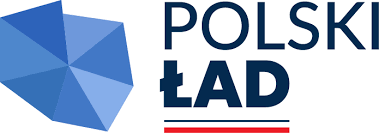 Załącznik nr 9 do SWZProjektowane Postanowienia Umowy (PPU)UMOWA NR IDGO 272.2.2023W dniu …………………. w Kuślinie pomiędzy:Gminą Kuślin  ul. Emilii Sczanieckiej 4, 64-316 Kuślin, NIP: 788-19-16-730, reprezentowaną przez:Wójta Gminy Kuślin – Mieczysława Skrzypczakaprzy kontrasygnacie:Skarbnika Gminy Kuślin – Artura Giersberga,zwaną dalej w umowie „Zamawiającym”, a ……………………………………….......…………………..z siedzibą: ……………………………NIP ……………………….reprezentowanym(ą) przez: ……………………………………………………… - (funkcja)zwanym(ą) dalej w umowie „Wykonawcą”,została zawarta umowa o następującej treści:DEFINICJEPrzyjmuje się, że poniższe terminy w umowie będą oznaczać, jak niżej:Strony – Zamawiającego oraz Wykonawcę;Przedmiot Umowy – zakres rzeczowy robót budowlanych oraz wszelkich innych prac i/lub dostaw oraz usług składający się na Przedmiot Umowy określony w § 2 Umowy;Dni robocze – dni tygodnia od poniedziałku do piątku (lub inne dni pracujące dla Zamawiającego), z wyłączeniem dni ustawowo wolnych od pracy oraz dodatkowych dni wolnych u Zamawiającego;Teren budowy – przestrzeń, w której prowadzone są roboty budowlane wraz z przestrzenią zajmowaną przez urządzenia zaplecza budowy zorganizowanego przez Wykonawcę za zgodą Zamawiającego;Wada – cecha zmniejszająca wartość wykonanych robót budowlanych ze względu na cel oznaczony w umowie lub wykonanie niezgodnie z odpowiednią dokumentacją, warunkami technicznymi, wiedzą techniczną, normami lub innymi dokumentami;Usterka – wada w niewielkim stopniu zmniejszająca wartość wykonanych robót budowlanych, której usunięcie jest łatwe i możliwe do wykonania w krótkim terminie 
i niewielkim kosztem;SWZ – specyfikacja warunków zamówienia oraz wyjaśnienia udzielone w trakcie przeprowadzenia postępowania o udzielenie zamówienia publicznego przez Zamawiającego;Inżynier Kontraktu - oznacza podmiot wybrany przez Zamawiającego, który będzie realizować usługi oraz pełnić będzie funkcje sprawozdawcze i nadzorcze na rzecz Zamawiającego w rozumieniu ustawy z dnia 07.07.1994r. Prawo budowlane (t.j. Dz.U. 2021 r. poz. 2351 ze zm.);Harmonogram rzeczowo-finansowy – sporządzone przez Wykonawcę zestawienie określające w porządku chronologicznym ramy czasowe wykonania całości, poszczególnych części i rodzajów robót budowlanych objętych Przedmiotem Umowy wraz z szacunkiem przerobu przy uwzględnieniu wykorzystania do ich realizacji określonych zasobów ludzkich 
i określonych zasobów materiałowych;Kosztorys ofertowy - dokument kosztowy, którego celem jest przedstawienie kosztów wykonania robót budowlanych;Protokół konieczności – dokument określający zakres rzeczowo-finansowy zmian w zakresie Robót budowlanych dokonywanych w celu prawidłowej realizacji Przedmiotu Umowy, sporządzany w przypadku wystąpienia Robót budowlanych dodatkowych, zamiennych lub potrzeby zaniechania wykonania niektórych Robót budowlanych, w celu prawidłowej realizacji Przedmiotu Umowy;Protokół odbioru Robót budowlanych zanikających i ulegających zakryciu – dokument potwierdzający odbiór Robót budowlanych w zakresie wykonania przez Wykonawcę zgodnie z Umową Robót budowlanych zanikających lub ulegających zakryciu;Protokół odbioru częściowego – dokument potwierdzający odbiór Robót budowlanych 
w zakresie wykonania przez Wykonawcę zgodnie z Umową części Robót budowlanych;Protokół odbioru usunięcia Wad – dokument potwierdzający odbiór Robót budowlanych 
w zakresie wykonania usunięcia przez Wykonawcę Wad powstałych w okresie rękojmi za Wady fizyczne lub w okresie gwarancji jakości w Robotach budowlanych zrealizowanych na podstawie umowy;Protokół odbioru końcowego Robót budowlanych - dokument potwierdzający odbiór wykonanych przez Wykonawcę całości robót budowlanych będących Przedmiotem Umowy;Prawo budowlane – oznacza ustawę z dnia 7 lipca 1994 r. Prawo budowlane (t. j. Dz. U. 
z 2021 r. poz. 2351 ze zm.) z towarzyszącymi rozporządzeniami, regulujące działalność obejmującą projektowanie, budowę, utrzymanie i rozbiórki obiektów budowlanych oraz określające zasady działania organów administracji publicznej w tych dziedzinach;Termin zakończenia robót - termin określony w umowie do upływu, którego Wykonawca zobowiązany jest zakończyć wszystkie Roboty budowlane objęte Przedmiotem Umowy 
i uzyskać pozwolenie na użytkowanie na podstawie udzielonego pełnomocnictwa przez Zamawiającego;Umowa o podwykonawstwo - pisemna umowa o charakterze odpłatnym, której przedmiotem są usługi, dostawy lub Roboty budowlane, stanowiące część Przedmiotu Umowy, zawierana pomiędzy Wykonawcą a Podwykonawcą, a także pomiędzy Podwykonawcą, a dalszym Podwykonawcą lub pomiędzy dalszymi Podwykonawcami;Siła wyższa – zdarzenie zewnętrzne, niemożliwe do przewidzenia i niemożliwe do zapobieżenia. W szczególności Strony uznają za Siłę wyższą wystąpienie katastrofalnych działań przyrody (np. zalanie, pożar, uderzenie pioruna), akty władzy ustawodawczej 
i wykonawczej (np. wywłaszczenie, stan wojenny, stan wyjątkowy, stan epidemii, stan klęski żywiołowej), zaburzenia życia zbiorowego (np. strajk, zamieszki uliczne). Strony przyjmują, że za siłę wyższą uważać będą także wystąpienie stanu zagrożenia epidemicznego lub stanu epidemii.  § 1.PODSTAWA ZAWARCIA UMOWYPodstawę zawarcia umowy stanowi wybór oferty najkorzystniejszej w postępowaniu o udzielenie zamówienia publicznego przeprowadzonego zgodnie z ustawą z dnia 11 września 2019 r. Prawo zamówień publicznych (t.j. Dz. U.2022r. poz.1710 z późn. zm) w trybie podstawowym - art. 275 pkt 1 ustawy Prawo zamówień publicznych bez przeprowadzenia negocjacji.§ 2.PRZEDMIOT UMOWY1. Zamawiający zleca, a Wykonawca przyjmuje do wykonania roboty budowlane (dalej: roboty)                               w ramach zadania inwestycyjnego pn.: „Budowa trasy rowerowej w Trzciance, Śliwnie oraz Głuponiach”Zadanie realizowane jest w ramach Programu Rządowy Fundusz Polski Ład: Program Inwestycji Strategicznych w oparciu o Uchwałę Rady Ministrów nr 84/2021 z dnia 1 lipca 2021 r. i objęte wstępną Promesą Banku Gospodarstwa Krajowego w Warszawie dotyczącą dofinansowania inwestycji  Nr 02/2021/2629/PolskiLad.2. Roboty należy wykonać zgodnie z obowiązującymi przepisami prawa, normami, zasadami wiedzy technicznej, sztuką budowlaną oraz na ustalonych niniejszą umową warunkach.3. Szczegółowy opis i sposób wykonania Przedmiotu Umowy określają:Dokumenty Zamówienia: Specyfikacja Warunków Zamówienia (zwaną dalej: SWZ), dokumentacja projektowa, przedmiary robót, szczegółowe specyfikacje technicznego wykonania i odbioru robót budowlanych (zwaną dalej: SSTWiORB) wraz z ewentualnymi wyjaśnieniami Zamawiającego odnośnie przedmiotu zamówienia udzielonymi w toku postępowania o udzielenie zamówienia;umowa.4. Wykonawca oświadcza, że zapoznał się z dokumentacją opisaną wyżej i nie wnosi do niej żadnych zastrzeżeń na dzień zawarcia umowy. Oświadcza, że według jego najlepszej wiedzy jest ona wystarczająca do rozpoczęcia i zrealizowania zadania inwestycyjnego, o którym mowa w ust. 1.5. Wykonawca zobowiązuje się do wykonania wszystkich robót niezbędnych do zrealizowania zadania inwestycyjnego określonego w ust. 1, niezależnie od tego, czy wynika to wprost 
z dokumentów wymienionych w ust. 3.6. Strony oświadczają, że Zamawiający udzielił Wykonawcy wszelkich niezbędnych informacji dotyczących Przedmiotu Umowy na dzień jej zawarcia.§ 3.TERMIN REALIZACJIUstala się następujący termin realizacji Przedmiotu Umowy. rozpoczęcie robót: do 14 dni od dnia przekazania terenu budowy,zakończenie robót: 400 dni od dnia zawarcia umowy.Najpóźniej w dniu rozpoczęcia robót Wykonawca przedłoży plan BiOZ do akceptacji Inżyniera Kontraktu lub innej osobie z ramienia Zamawiającego odpowiedzialnej za nadzór nad wykonywaniem robót.Zawinione nieprzedłożenie przez Wykonawcę dokumentu wymienionego w ust. 2 umowy we wskazanym terminie stanowi podstawę do wstrzymania robót przez Zamawiającego i będzie traktowane, jako zwłoka powstała z przyczyn zależnych od Wykonawcy, nie dająca podstawy do zmiany terminu zakończenia robót określonego w ust. 1 pkt 2).Wykonawca w terminie 7 dni od daty zawarcia umowy dostarczy Zamawiającemu kosztorys ofertowy na wykonanie robót budowalnych w ramach przedmiotu umowy opisanego w § 2.Przedmiot Umowy będzie realizowany zgodnie z zatwierdzonym przez Zamawiającego Harmonogramem rzeczowo – finansowym, zwanym dalej: Harmonogramem. Wykonawca w terminie 7 dni od daty zawarcia umowy sporządzi i dostarczy Zamawiającemu do akceptacji Harmonogram z rozbiciem na etapy/części oraz wartość i terminy ich wykonania. Harmonogram musi uwzględniać również okres przed faktycznym wejściem Wykonawcy na Teren budowy, tj. okres przygotowawczy w ramach, którego Wykonawca m.in. organizuje plac budowy, zamawia materiały itp. Harmonogram rzeczowo-finansowy zawierać będzie: daty rozpoczęcia i zakończenia realizacji robót budowlanych,opis czynności realizowanych w dwóch etapach, ze wskazaniem ilości, rodzaju i czasu zaangażowanego personelu i sprzętu, zrealizowane poziomy finansowe w dwóch etapach. Zamawiający w terminie 7 dni od daty dostarczenia Harmonogramu przez Wykonawcę może zgłosić do niego uwagi bądź go zatwierdzić.W przypadku zgłoszenia przez Zamawiającego uwag do Harmonogramu, Wykonawca będzie zobowiązany do uwzględnienia tych uwag i dostarczenia Zamawiającemu poprawionego Harmonogramu w terminie 7 dni od daty przekazania uwag. Wykonawca nie jest odpowiedzialny za niedotrzymanie warunków umowy, w szczególności terminu jej wykonania, wynikające wyłącznie ze zmian wprowadzonych na żądanie Zamawiającego.W przypadku rozpoczęcia robót bez uzgodnionego Harmonogramu lub bez uwzględnienia uwag w Harmonogramie, Zamawiający będzie uprawniony do wstrzymania robót w całości lub części. Wszelkie konsekwencje takiego wstrzymania obciążają wyłącznie Wykonawcę. Wykonawca ma prawo do powoływania się na Harmonogram, począwszy od dnia, który uznaje się za jego zatwierdzenie.W przypadku gdy wystąpi opóźnienie Wykonawcy w realizacji przedmiotu umowy w stosunku do Harmonogramu Zamawiający ma prawo zażądać od Wykonawcy uaktualnionego Harmonogramu z wykazaniem sposobu nadrobienia opóźnień, a Wykonawca w terminie 5 dni ma obowiązek taki harmonogram dostarczyć. Harmonogram ten podlega akceptacji przez Zamawiającego. Zamawiający w terminie 5 dni zaakceptuje lub przekaże pisemnie uwagi do Harmonogramu, po wprowadzeniu uwag przez Wykonawcę w terminie 3 dni, Harmonogram zostanie zaakceptowany przez Zamawiającego, w terminie kolejnych 3 dni. Jako zrealizowanie Przedmiotu Umowy rozumie się wykonanie wszystkich czynności, w tym prac i robót składających się na Przedmiot Umowy oraz dopełnienie wszelkich przewidzianych prawem czynności wymaganych dla dopuszczenia Przedmiotu Umowy do użytkowania.Za termin zakończenia robót uznaje się dzień podpisania Protokołu końcowego bez wad, usterek lub braków w dokumentacji istotnych z punktu widzenia prawidłowego użytkowania Przedmiotu Umowy. W przypadku wystąpienia wad, usterek lub istotnych braków 
w dokumentacji za termin zakończenia robót uznaje się dzień podpisania protokołu potwierdzającego usunięcie wad i usterek istotnych z punktu widzenia prawidłowego użytkowania Przedmiotu Umowy wskazanych w protokole odbioru końcowego.§ 4.WYMAGANIA MATERIAŁOWE I BADANIA KONTROLNEPrzedmiot Umowy wykonany zostanie z wyrobów budowlanych dostarczonych przez Wykonawcę. Wyroby budowlane, o których mowa w ust. 1 powinny odpowiadać co do jakości wymaganiom określonym w przepisach obowiązującego prawa, w tym w ustawie z dnia 16 kwietnia 2004 r. 
o wyrobach budowlanych (t.j. Dz.U z 2021 r. poz. 1213), polskim i europejskim normom, 
a także wymaganiom określonym w SSTWiORB.Na każde żądanie Inżyniera Kontraktu, Wykonawca zobowiązany jest przed wbudowaniem, nie później jednak niż w dniu wbudowania wyrobu budowlanego, okazać w stosunku do wskazanych wyrobów aktualny dokument potwierdzający dopuszczenie wyrobu do stosowania 
w budownictwie. Dokumenty te powinny być złożone wraz z dziennikiem budowy. W przypadku niedostarczenia dokumentów, o których mowa w ust. 3 we wskazanym terminie, wbudowany wyrób budowlany uznaje się za wadliwy i podlega on natychmiastowej wymianie na wyrób spełniający obowiązujące normy.Wykonawca zapewni możliwość zbadania jakości użytych wyrobów budowlanych 
lub wykonywanych robót w zakresie wymagań określonych w ust. 2.Zamawiający może zlecić laboratorium wykonanie badań kontrolnych w zakresie prawidłowości wykonania zadania określonego w § 2 ust. 1 umowy, w tym zastosowanych materiałów budowlanych. Zamawiający zastrzega sobie możliwość wskazania lub wyboru niezależnego laboratorium specjalistycznego, przy czym wynik w ten sposób uzyskany jest dla stron umowy wiążący.Kierownik budowy lub Kierownik robót powiadomi Zamawiającego i Inżyniera Kontraktu 
o gotowości do wykonania badania kontrolnego, wyznaczając datę, miejsce i godzinę pobrania próbki do badań kontrolnych. W sytuacjach szczególnych (w tym uchylania się Kierownika budowy lub robót od wykonania badania), termin i miejsce badania może wskazać również Zamawiający (lub jego przedstawiciel na terenie budowy) po uprzedniej konsultacji 
i powiadomieniu Wykonawcy.Kierownik budowy lub kierownik robót powiadamiając (bądź będąc powiadomionym) 
o gotowości wykonania badania kontrolnego, zobowiązany jest do przygotowania kompletnego elementu zadania przeznaczonego do wykonania badania, w sposób umożliwiający przeprowadzenie badania. W przypadku przygotowania niekompletnego elementu zadania przeznaczonego do wykonania badania, badanie nie zostanie wykonane, a kosztami związanymi 
z jego nieprzeprowadzeniem obciążony zostanie Wykonawca.Jeżeli, po powiadomieniu o którym mowa w ust. 7, z winy Wykonawcy teren nie będzie odpowiednio przygotowany do przeprowadzenia badania kontrolnego w sposób, o którym mowa w ust. 8, wówczas wszelkie koszty związane z przeprowadzeniem tego badania ponosi Wykonawca (np. koszty przyjazdu itp.) według cen jednostkowych prac przedstawionych w ofercie przez laboratorium specjalistyczne.Koszty związane z wykonaniem pierwszego badania kontrolnego wynikającego z przyjętego rodzaju badań, którego wynik będzie pozytywny lub negatywny, ponosi Zamawiający.W przypadku uzyskania wyniku negatywnego dla Wykonawcy, koszt ewentualnych kolejnych badań ponosi Wykonawca według cen jednostkowych prac przedstawionych w ofercie laboratorium. Jeżeli wyniki tych kolejnych badań pozostają w sprzeczności z wynikiem badań wcześniejszych, Strony mogą umówić się na zlecenie badań innemu laboratorium, którego koszty ponoszą po połowie. W takim wypadku wyniki tych badań są dla Stron wiążące i ostateczne.§ 5.WYNAGRODZENIE WYKONAWCYZa wykonanie przedmiotu umowy, określonego w § 2. ust. 1 umowy, strony ustalają wynagrodzenie ryczałtowe w wysokości:………… zł netto (słownie:…………………..) zgodnie z formularzem ofertowym stanowiącym załącznik do umowy, powiększone o obowiązującą w dacie wystawienia faktury stawkę podatku VAT, o ile Wykonawca jest płatnikiem podatku VAT, wynagrodzenie brutto wyniesie ……...zł (słownie:……………...), w tym podatek VAT 23%, wyniesie: ……………….zł (słownie:…………………).W przypadku zmiany przez władzę ustawodawczą procentowej stawki podatku VAT, wynagrodzenie ryczałtowe brutto ulegnie zmianie, stosownie do zmiany stawki podatku VAT bez zmiany wynagrodzenia ryczałtowego netto należnego Wykonawcy.W ramach wynagrodzenia ryczałtowego określonego w ust. 1 Wykonawca będzie ponosił koszty, m.in.:zakupu materiałów;robót budowlanych;prac geodezyjnych;inwentaryzacji powykonawczej wraz z obmiarem robót;przygotowania kompletnej dokumentacji powykonawczej;opracowania projektu organizacji ruchu na czas wykonywania robót oraz koszty ustawienia, utrzymania i likwidacji oznakowania i objazdów związanych z czasową organizacją ruchu;badań laboratoryjnych i pomiarów w zakresie wynikającym z STWiOR, oraz badań i pomiarów materiałów budowlanych zgodnie z warunkami określonymi w § 4. Umowy, o ile wystąpi taka konieczność;ubezpieczenia budowy i robót z tytułu szkód, które mogą zaistnieć w związku ze zdarzeniami losowymi, odpowiedzialności cywilnej oraz następstw nieszczęśliwych wypadków dotyczących pracowników i osób trzecich, które mogą powstać w związku z prowadzonymi robotami;uporządkowania Terenu budowy po zakończeniu robót;pozostałych czynności niezbędnych do prawidłowego wykonania Przedmiotu Umowy.Niniejsza umowa nie przewiduje udzielania zaliczek dla Wykonawcy na poczet wykonania zamówienia, zatem nie reguluje sposobu rozliczania tych zaliczek. Wykonawca oświadcza, że wynagrodzenie ryczałtowe określone w ust. 1 zostało ustalone na podstawie wystarczających informacji i obejmuje ryzyko oraz odpowiedzialność Wykonawcy 
z tytułu prawidłowego oszacowania wszelkich kosztów związanych z realizacją Przedmiotu Umowy, dokonanego z uwzględnieniem oddziaływania czynników mających lub mogących mieć wpływ na koszty wykonania robót. Żadne niedoszacowanie, pominięcie lub brak rozpoznania warunków koniecznych do prawidłowego wykonania Przedmiotu Umowy nie może być podstawą do żądania zmiany wynagrodzenia ryczałtowego określonego w niniejszym paragrafie.Zamawiający ma obowiązek zapłaty faktur w terminie 30 dni licząc od daty doręczenia prawidłowo wystawionej faktury przez Wykonawcę do siedziby Zamawiającego.Za dzień zapłaty uznaje się datę złożenia polecenia przelewu w banku Zamawiającego.Rozliczenie płatności (zapłaty wynagrodzenia) nastąpi za pośrednictwem mechanizmu podzielonej płatności (Split Payment, MPP), w związku z tym Wykonawca jest zobowiązany do oznaczenia faktury jako MPP.Wykonawca oświadcza, że wskazany w treści faktury rachunek bankowy do zapłaty należy do Wykonawcy i został dla niego utworzony jako wydzielony rachunek VAT na cele prowadzonej działalności gospodarczej.Odsetki za opóźnienie w zapłacie należności pieniężnej naliczane będą przez Wykonawcę 
w wysokości określonej w art. 4 pkt 3 b) ustawy z dnia 08.03.2013 r. o przeciwdziałaniu nadmiernym opóźnieniom w transakcjach handlowych (t.j. Dz. U. z 2021r. poz. 424 ze zm.). Wykonawca wystawiać będzie odrębne noty odsetkowe i doręczać je będzie do Zamawiającego z zachowaniem przepisów ustawy z dnia 08.03.2013 r. o przeciwdziałaniu nadmiernym opóźnieniom w transakcjach handlowych (t.j. Dz. U. z 2021 r. poz. 424 ze zm.).Wykonawca nie może zbywać na rzecz osób i podmiotów trzecich wierzytelności powstałych w wyniku realizacji Przedmiotu Umowy, bez uprzedniej pisemnej zgody Zamawiającego pod rygorem nieważności. Wykonawca jest zobowiązany zamieścić na każdej z wystawianej faktur wzmiankę o zakazie zbywania wierzytelności, a brak zamieszczenia tej wzmianki będzie stanowił podstawę do odmowy przyjęcia faktury przez Zamawiającego.Zamawiający mając na uwadze przepisy ustawy z dnia 09.11.2018r. o elektronicznym fakturowaniu w zamówieniach publicznych, koncesjach na roboty budowlane lub usługi oraz partnerstwie publiczno-prywatnym (t.j. Dz. U. z 2020r. poz. 1666 ze zm.) wymaga złożenia po zawarciu Umowy oświadczenia przez Wykonawcę, czy zamierza przesyłać do Zamawiającego drogą elektroniczną ustrukturyzowane faktury elektroniczne.§ 6Warunki płatności1. Mając na względzie obowiązki nałożone przez Bank Gospodarstwa Krajowego [będący organizatorem naborów wniosków o dofinansowanie z Rządowego Funduszu Polski Ład: Programu Inwestycji Strategicznych (dalej jako: Program)] na Zamawiającego w drodze udzielonej Wstępnej Promesy Nr Edycja2/2021/2611/PolskiLad, dotyczącej dofinansowania Inwestycji stanowiącej przedmiot niniejszej Umowy z Programu, Wykonawca zobowiązuje się zapewnić finansowanie przez Wykonawcę inwestycji stanowiącej przedmiot niniejszej umowy, w części niepokrytej udziałem własnym Zamawiającego, na czas poprzedzający wypłatę z Promesy (rozumianą jako wypłatę środków objętych dofinansowaniem w ramach Programu), z jednoczesnym zastrzeżeniem, że zapłata wynagrodzenia należnego Wykonawcy z tytułu realizacji przedmiotu zamówienia (w części nieobjętej wkładem własnym Gminy  o którym mowa w ust.3, pkt. 1 umowy) nastąpi w terminie nie dłuższym niż 35 (słownie: trzydzieści pięć) dni od dnia dokonania odbioru końcowego przedmiotu umowy przez Zamawiającego,2. Zamawiający zapewnia Wykonawcę, że posiada zabezpieczone środki finansowe w kwocie nie niższej niż udział własny wskazany we Wniosku o dofinansowanie.  Zapłata wynagrodzenia  zostanie dokonana w częściach w sposób następujący:na podstawie faktury częściowej wystawionej po zakończeniu wydzielonego etapu robót budowlanych na podstawie protokołu odbioru części robót, nie więcej niż 50% wartości zamówieniafaktury końcowej w wysokości pozostałej do zapłaty kwoty wynagrodzenia należnego wykonawcy (zgodnie z art. 443 ust.2 ustawy Pzp), wystawionej po zakończeniu realizacji inwestycji i dokonaniu pozytywnego odbioru wykonanych robót budowlanych. na podstawie odrębnej faktury wystawionej po wykonaniu przedmiotu umowy obejmującej ewentualną waloryzację.4.  Faktury wystawione zostaną na podstawie protokołu odbioru części robót i opłacone przez Zamawiającego w terminie do 35 dni od daty odbioru robót i dostarczeniu Zamawiającemu prawidłowo wystawionej faktury. Za datę zapłaty przyjmuje się dzień obciążenia rachunku bankowego Zamawiającego. 5.  Za datę zapłaty faktury VAT uważać się będzie datę obciążenia rachunku bankowego Zamawiającego.6.  Należności będą regulowane z konta Zamawiającego przelewem na konto Wykonawcy na rachunek bankowy wskazany na fakturze.7.  W przypadku wykonywania przedmiotu umowy przy udziale Podwykonawców warunkiem zapłaty wynagrodzenia Wykonawcy, jest dostarczenie wraz z fakturą/fakturami, oświadczenia Podwykonawcy, że otrzymał, bądź nie otrzymał, należne wymagalne w tym okresie wynagrodzenie za wykonane roboty budowlane, dostawy lub usługi. Wraz z oświadczeniem Wykonawca złoży Zamawiającemu wszystkie dokumenty potwierdzające dokonanie wymagalnych płatności na rzecz Podwykonawcy, a w szczególności potwierdzone za zgodność z oryginałem przez Wykonawcę kopie: dowodów zapłaty wynagrodzenia dla Podwykonawcy i faktur Podwykonawcy.8.  W przypadku, gdy wymagalność wynagrodzenia podwykonawcy jeszcze nie nastąpiła, Zamawiający ma prawo wstrzymać wypłatę odpowiedniej części wynagrodzenia Wykonawcy, do czasu przedstawienia dowodów potwierdzających dokonanie wszystkich płatności. Strony postanawiają, że zatrzymanie należności Podwykonawcy z jakiegokolwiek tytułu, w szczególności zabezpieczenia wykonania Umowy lub roszczeń z tytułu rękojmi i gwarancji, oznacza brak zapłaty wynagrodzenia Podwykonawcy.9.  Zasady rozliczeń dotyczące Podwykonawców mają odpowiednie zastosowanie do Dalszych Podwykonawców. 10. W przypadku dokonania bezpośredniej zapłaty Podwykonawcy lub dalszemu Podwykonawcy, Zamawiający potrąca kwotę wypłaconego wynagrodzenia z wynagrodzenia należnego Wykonawcy.11. Strony umowy uzgadniają, że płatności za wykonany przedmiot umowy będą dokonywane tylko i wyłącznie na konta bankowe Wykonawcy, których numery widnieją na „białej liście podatników VAT” dostępnej na stronie internetowej Ministerstwa Finansów pod adresem: https://www.podatki.gov.pl/wykaz-podatnikow-vat-wyszukiwarka. Brak numeru konta bankowego na ww. liście będzie podstawą do wstrzymania płatności do czasu pojawienia się numeru konta bankowego na liście lub wskazania numeru innego konta bankowego, które na liście widnieje. Płatność zostanie dokonana wówczas w ciągu 3 (trzech) dni roboczych:od dnia pojawienia się numeru konta na „białej liście podatników VAT” lubod dnia wskazania innego numeru konta widniejącego na liście.12. Wykonawca nie może bez uprzedniej zgody Zamawiającego, wyrażonej pod rygorem nieważności w formie pisemnej, dokonać przelewu jakichkolwiek wierzytelności wobec Zamawiającego wynikających z niniejszej umowy.§ 7.ROBOTY ZAMIENNE I DODATKOWEStrony przyjmują następującą definicję robót zamiennych i dodatkowych oraz sposób ich zlecenia i rozliczenia:przez roboty zamienne należy rozumieć roboty wynikające ze zmiany technologii lub zmiany materiałów przewidzianych w dokumentacji projektowej. Roboty zamienne Wykonawca wykona na podstawie Protokołu konieczności podpisanego przez Strony. Rozliczenie robót zamiennych nastąpi w ramach wynagrodzenia, o którym mowa w § 5. ust. 1 umowy;przez roboty dodatkowe należy rozumieć dodatkowe dostawy, usługi lub roboty budowlane od dotychczasowego Wykonawcy, nieobjęte zamówieniem podstawowym, o ile stały się niezbędne i zostały spełnione łącznie następujące warunki: zmiana Wykonawcy nie może zostać dokonana z powodów ekonomicznych 
lub technicznych, w szczególności dotyczących zamienności lub interoperacyjności sprzętu, usług lub instalacji, zamówionych w ramach zamówienia podstawowego, zmiana Wykonawcy spowodowałaby istotną niedogodność lub zwiększenie kosztów dla Zamawiającego, wzrost ceny spowodowany każdą kolejną zmianą nie przekracza 50% wartości pierwotnej umowy. Wykonawca ma obowiązek zgłoszenia konieczności wykonania robót dodatkowych i zamiennych oraz udokumentowania i potwierdzenia konieczności ich wykonania, co nie rodzi automatycznego obowiązku zlecenia ich przez Zamawiającego i zobowiązania do pokrycia kosztów ich wykonania.Wykonawca ma obowiązek zgłaszać Inżynierowi Kontraktu konieczność wykonania robót dodatkowych lub robót zamiennych w terminie do 7 dni od dnia stwierdzenia takiej potrzeby – pod rygorem późniejszego ich pominięcia. W przypadku wystąpienia robót dodatkowych lub robót zamiennych, Wykonawca przygotuje wraz ze zgłoszeniem projekt Protokołu konieczności, który będzie w szczególności zawierał:opis proponowanej Roboty zamiennej lub Roboty dodatkowej do wykonania i harmonogram jej wykonania;uzasadnienie konieczności wykonania Roboty dodatkowej lub Roboty zamiennej;propozycję Wykonawcy dotyczącą ewentualnych modyfikacji w Harmonogramie rzeczowo-finansowym;informację o koniecznych modyfikacjach w dokumentacji projektowej i uzyskanych uzgodnieniach i decyzjach administracyjnych;propozycję Wykonawcy dotyczącą wyceny Robót, wraz z kosztem wykonania dokumentacji projektowej i uzyskania uzgodnień oraz decyzji administracyjnych, o ile będą potrzebne;uzasadnienie pod względem zgodności z umową i obowiązującymi przepisami.Inżynier Kontraktu po weryfikacji zgłoszenia i projektu Protokołu konieczności przekaże 
wraz z pisemną rekomendacją Protokół konieczności Zamawiającemu celem zatwierdzenia. Wykonawca przedstawi Inżynierowi Kontraktu wycenę Robót dodatkowych i Robót zamiennych. Roboty dodatkowe Wykonawca wykona na podstawie zatwierdzonego Protokołu konieczności 
w drodze zawartego aneksu do umowy.§ 8. ROZLICZENIE ROBÓT DODATKOWYCH I ZAMIENNYCHJeżeli Roboty dodatkowe wynikające z Protokołu konieczności odpowiadają opisowi pozycji 
w kosztorysie ofertowym, cena jednostkowa określona w kosztorysie ofertowym, używana jest do wyliczenia wysokości wynagrodzenia Wykonawcy za wykonanie Robót dodatkowych.Jeżeli Roboty dodatkowe wynikające z Protokołu konieczności nie odpowiadają opisowi pozycji 
w kosztorysie ofertowym, Wykonawca powinien przedłożyć do zaopiniowania Inżynierowi Kontraktu i akceptacji Zamawiającemu kalkulację szczegółową ceny jednostkowej tych Robót, sporządzoną w oparciu o wartości nie wyższe niż średnie wartości narzutów, roboczogodziny 
i materiałów zawarte w aktualnych na dzień sporządzenia zeszytach „SEKOCENBUD”.Jeżeli cena jednostkowa przedłożona przez Wykonawcę do akceptacji Zamawiającemu będzie skalkulowana niezgodnie z postanowieniami ust. 1 i 2, Zamawiający wprowadzi korektę ceny opartą na własnych wyliczeniach, mając na uwadze treść ust. 2. Wykonawca jest zobowiązany przedstawić Zamawiającemu do akceptacji wyliczenie cen jednostkowych w oparciu o ust. 1 i 2 przed rozpoczęciem Robót wynikających z tych zmian.Strony przyjmują, że przepisy ust. 1 – 4 stosuje się odpowiednio do Robót zamiennych.§ 9.OBOWIĄZKI ZAMAWIAJĄCEGO Do obowiązków Zamawiającego należy:przekazanie Wykonawcy Protokołem zdawczo-odbiorczym Terenu budowy oraz dokumentacji niezbędnej do wykonania Przedmiotu Umowy;zapewnienie Inżyniera Kontraktu;dokonanie odbioru końcowego Przedmiotu Umowy;zapłata wynagrodzenia ryczałtowego za prawidłowo (należycie) wykonany Przedmiot Umowy.§ 10.OBOWIĄZKI WYKONAWCYDo obowiązków Wykonawcy należy:wykonanie czynności wymienionych w art. 22 ustawy Prawo budowlane;opracowywanie projektów tymczasowych organizacji ruchu, zatwierdzonych przez właściwe organy,zapewnienie obecności Kierownika budowy lub Kierownika robót w branży wiodącej – zaakceptowanego przez Zamawiającego, na Terenie budowy przez okres realizacji robót budowlanych wynikających z Przedmiotu Umowy;wykonanie Przedmiotu Umowy w oparciu o dokumentację projektową z uwzględnieniem wymagań określonych w SSTWiORB, zgodnie z obowiązującymi w tym zakresie przepisami prawa, obowiązującymi normami, warunkami technicznymi wykonywanych robót, zasadami wiedzy technicznej oraz poleceniami Inżyniera Kontraktu;realizacja poleceń wpisanych do dziennika budowy, jeżeli obowiązek jego prowadzenia wynika z obowiązujących przepisów;kompletowanie i przekazanie Zamawiającemu dokumentów pozwalających na ocenę prawidłowego wykonania przedmiotu odbiorów: robót zanikających, częściowych i odbioru końcowego robót;zabezpieczenie Terenu budowy z zachowaniem najwyższej staranności, z uwzględnieniem specyfiki prowadzonych robót;przestrzeganie przepisów BHP, ochrony znajdujących się na Terenie budowy obiektów i sieci oraz urządzeń uzbrojenia terenu i utrzymanie ich w należytym stanie technicznym, a po zakończeniu robót usunięcie poza Teren budowy wszelkich urządzeń tymczasowego zaplecza oraz pozostawienie całego Terenu budowy i robót czystego (bez obiektów tymczasowych) 
i nadającego się do użytkowania;zapewnienie materiałów, maszyn i urządzeń koniecznych i właściwych do realizacji Przedmiotu Umowy;zapewnienie właściwego i wymaganego oznakowania i zabezpieczenia Terenu budowy;informowanie Inżyniera Kontraktu pisemnie o terminie zakrycia robót ulegających zakryciu oraz terminie odbioru robót zanikających;informowanie Inżyniera Kontraktu o problemach lub okolicznościach mogących wpłynąć na jakość robót lub termin zakończenia robót;niezwłoczne informowanie Inżyniera Kontraktu o zaistniałych na Terenie budowy kontrolach 
i wypadkach;zgłoszenie etapu/części/zadania do odbioru, uczestniczenie w czynnościach odbiorowych oraz zapewnienie usunięcia stwierdzonych wad;terminowe wykonanie obowiązków określonych w § 3. ust. 1 pkt 1) i 2) umowy;przygotowanie terenu do badań kontrolnych przeprowadzanych z ramienia Zamawiającego, 
o których mowa w § 4. umowy;wycinka drzew z terenu inwestycji zgodnie z obowiązującymi w tym zakresie przepisami prawa oraz zasadami określonymi w specyfikacjach technicznych (SSTWiORB);przygotowanie operatu kolaudacyjnego po zakończeniu budowy w trzech egzemplarzach wraz z wersją elektroniczną (w formacie .pdf), zawierającego dokumentację powykonawczą, geodezyjną inwentaryzację powykonawczą, protokoły z przeprowadzonych badań i kontroli technicznych wynikających z SSTWiORB wraz z dokumentami na wbudowane materiały (produkty), potwierdzające dopuszczenie ich do stosowania w budownictwie i złożenie tych dokumentów Zamawiającemu wraz ze zgłoszeniem Przedmiotu Umowy do odbioru;złożenie w imieniu Zamawiającego zawiadomienia o terminie rozpoczęcie robót budowlanych u właściwego Powiatowego Inspektora Nadzoru Budowlanego;występowanie w imieniu Zamawiającego w czynnościach umożliwiających uzyskanie wszelkich ewentualnych decyzji;złożenie w imieniu Zamawiającego zawiadomienia o zakończeniu budowy i zamiarze przystąpienia do użytkowania wraz z uzyskaniem klauzuli o niewniesieniu sprzeciwu przez właściwego Powiatowego Inspektora Nadzoru Budowlanego;uczestnictwo w naradach koordynacyjnych w siedzibie Zamawiającego co najmniej raz miesiącu;prowadzenie robót zgodnie z zatwierdzonym projektem Czasowej Organizacji Ruchu;w przypadku gdy na terenie inwestycji występują tereny zielone należące do Zamawiającego, Wykonawca zobowiązany jest do ich pielęgnowania w czasie prowadzonych robót;wszelkie znaki geodezyjne znajdujące się na Terenie budowy podlegają ochronie zgodnie z ustawą z dnia 17 maja 1989 r. Prawo geodezyjne i kartograficzne (t.j. Dz. U. z 2020 r. poz. 2052 ze zm). W przypadku ich zniszczenia, uszkodzenia lub przemieszczenia przez Wykonawcę, Wykonawca zobowiązany jest do przywrócenia ich do stanu poprzedniego. 
W przypadku kolizji punktów osnowy z zamierzeniem budowlanym do przeniesienia ich zgodnie z obowiązującymi przepisami, nawet jeżeli obowiązek ten nie został określony 
w dokumentacji projektowej.W zakresie Przedmiotu Umowy Wykonawca uzyska, w imieniu i na rzecz Zamawiającego, wszelkie ewentualne uzgodnienia, warunki techniczne, pozwolenia, zezwolenia, decyzje, zgody, itp. niezbędne do należytej realizacji Przedmiotu Umowy. W tym celu Zamawiający na wniosek Wykonawcy udzieli niezbędnych upoważnień lub pełnomocnictw. Wszelkie koszty z tym związane ponosi Wykonawca.§ 11.TEREN BUDOWYWykonawca zobowiązuje się do umożliwienia wstępu na Teren budowy pracownikom organów nadzoru budowlanego, do których należy wykonywanie zadań określonych ustawą Prawo budowlane oraz udostępnienia im danych i informacji wymaganych tą ustawą, a także innym podmiotom, w tym pracownikom których wskaże Zamawiający w okresie realizacji Przedmiotu Umowy.Z chwilą przekazania przez Zamawiającego Terenu budowy na Wykonawcę przechodzi pełna odpowiedzialność za:utrzymanie Terenu budowy w stanie umożliwiającym komunikację, zapewnienie niezbędnych przejść oraz ładu i porządku na Terenie budowy;szkody i następstwa nieszczęśliwych wypadków dotyczące pracowników stron i osób trzecich przebywających w rejonie prowadzonych robót;szkody wynikające ze zniszczenia oraz innych zdarzeń w odniesieniu do robót podczas realizacji Przedmiotu Umowy;szkody wyrządzone przez Wykonawcę i jego pracowników, osoby działające na jego zlecenie, 
w tym za przypadki uszkodzenia ciała lub mienia wyrządzone działaniem lub zaniechaniem przy realizacji Przedmiotu Umowy w zakresie przewidzianym przez Kodeks cywilny, w tym wyrządzone osobom trzecim.Wykonawca będzie ponosił koszty utrzymania oraz konserwacji urządzeń i obiektów tymczasowych na Terenie budowy.Wykonawca we własnym zakresie ustali lokalizację zaplecza budowy, które zobowiązuje się wykonać i utrzymać na swój koszt. Zaplecze budowy musi zostać wygrodzone w sposób zapewniający bezpieczeństwo i brak dostępu osób niezwiązanych z budową, a po zakończeniu budowy niezwłocznie zlikwidowane. W przypadku niezastosowania się do powyższego zapisu Zamawiający może zlecić usunięcie zaplecza budowy innemu wykonawcy na koszt i ryzyko Wykonawcy, na co Wykonawca oświadcza, że wyraża nieodwołalną zgodę.Wykonawca we własnym zakresie zapewni sobie dojazd do zaplecza budowy, dostęp do wody 
i energii elektrycznej oraz będzie ponosił koszty ich zużycia w okresie realizacji robót objętych Przedmiotem Umowy.Wykonawca systematycznie i na własny koszt będzie usuwał z Terenu budowy wszelkie odpady komunalne, gruz oraz inne odpady budowlane, celem zapewnienia porządku. W przypadku niezastosowania się do powyższego zapisu Zamawiający może zlecić ich usunięcie innemu wykonawcy na koszt i ryzyko Wykonawcy, na co Wykonawca oświadcza, że wyraża nieodwołalną zgodę.Po zakończeniu prac Wykonawca zobowiązuje się uporządkować Teren budowy i przekazać go Zamawiającemu w dniu odbioru. W przypadku niezastosowania się do powyższego zapisu Zamawiający może zlecić uporządkowanie Terenu budowy innemu wykonawcy na koszt i ryzyko Wykonawcy, na co Wykonawca oświadcza, że wyraża nieodwołalną zgodę.§ 12.OSOBY ODPOWIEDZILANE ZA REALIZACJE UMOWYOsoby odpowiedzialne ze realizację Przedmiotu Umowy:Osobami odpowiedzialnymi ze realizację Przedmiotu Umowy ze strony Zamawiającego są:w sprawach prowadzonych robót jako zarządca drogi – ……………………………………………………………………………………., w sprawach koordynacji umowy ze strony Zamawiającego –Agata Kluczyk tel. 61 44 72 724, 
e-mail: a.kluczyk@kuslin.pl Inżynier Kontraktu – ………………………………………………. tel. ……………………., e-mail: ………………………., Osobami odpowiedzialnymi ze realizację Przedmiotu Umowy ze strony Wykonawcy są:Kierownik budowy – ……………… tel.  ……………., e-mail: ……………………, w sprawach rozliczeń/koordynacji umowy ze strony Wykonawcy – ………………………. tel. ………….. , e-mail: ………………… ;Korespondencja pomiędzy Zamawiającym, a Wykonawcą będzie odbywała się pisemnie lub za pomocą poczty elektronicznej zgodnie z wyborem Zamawiającego, a w sprawach nie cierpiących zwłoki lub zagrożenia zdrowia lub życia także ustnie i/lub telefonicznie.Zmiana osób wskazanych w ust. 1. nie stanowi zmiany umowy, ale wymaga każdorazowego  przesłania, pisemnie lub za pomocą poczty elektronicznej, zawiadomienia przez Strony umowy 
o tym fakcie, które to zawiadomienie skuteczne będzie wobec drugiej strony w razie otrzymania najpóźniej w terminie 5 dni przed dokonaniem zmiany, przy czym, jeżeli zmiana dotyczy Kierownika budowy - z jednoczesnym doręczeniem kserokopii uprawnień oraz kserokopii zaświadczeń o przynależności do właściwej izby samorządu zawodowego; Wykonawca zapewni Inżynierowi Kontraktu (i jego pracownikom - jeśli dotyczy) swobodny dostęp do miejsc, gdzie wykonywane są prace objęte Przedmiotem Umowy i dostarczy mu wszelkich informacji, których Inżynier Kontraktu będzie wymagał.Inżynier Kontraktu ma prawo przekazać Wykonawcy dodatkowe rysunki i instrukcje konieczne dla zgodnego z umową wykonania robót lub usunięcia wad i usterek. Wykonawca ma obowiązek wykonywać roboty lub usuwać wady i usterki zgodnie z zaleceniami Inżyniera Kontraktu. Kierownik budowy jest upoważniony do przejęcia Terenu budowy i odbioru dokumentacji, o której mowa w § 13. ust. 1.Wymagana jest obecność Kierownika budowy na Terenie budowy podczas wszystkich odbiorów częściowych i końcowych oraz na comiesięcznych naradach koordynacyjnych, a jeżeli Zamawiający wyznaczy je częściej, to w tym dniu. § 13DOKUMENTACJA Zamawiający zobowiązuje się przekazać Wykonawcy niezbędną do wykonania Przedmiotu Umowy dokumentację techniczną. Wykonawca odbierze dokumentację techniczną w siedzibie Zamawiającego w dniu wprowadzenia na Teren budowy.Wykonawca zobowiązany jest przechowywać dokumentację techniczną i prowadzić na bieżąco dokumentację budowy, w szczególności dziennik budowy, w formie zgodnej z obowiązującymi przepisami prawa.Powyższe dokumenty Wykonawca zobowiązany jest udostępnić na każde żądanie Inżyniera Kontraktu i Zamawiającego.Kierownik budowy może wnioskować do Zamawiającego za pośrednictwem Inżyniera Kontraktu o zmiany w rozwiązaniach projektowych, jeżeli są one uzasadnione koniecznością zwiększenia bezpieczeństwa realizacji robót budowlanych lub usprawnieniem procesu budowlanego.W przypadku wątpliwości, co do wykonywania robót budowlanych przewidzianych w dokumentacji technicznej, Kierownik budowy zgłosi ten fakt Inżynierowi Kontraktu, 
a Inżynierowi Kontraktu w przypadku potwierdzenia problemu, wystąpi do Projektanta 
o przedstawienie właściwego rozwiązania. Inżynier Kontraktu ma obowiązek uzyskać akceptację Zamawiającego na rozwiązania przedstawione przez Projektanta.W przypadku, gdy zostaną stwierdzone różnice między dokumentacją techniczną (pod względem map, przebiegu istniejącej infrastruktury podziemnej, lokalizacji obiektów, itp.), a stanem faktycznym w terenie, na wniosek Zamawiającego obowiązkiem Wykonawcy będzie:wykonanie dokumentacji geodezyjno-pomiarowej, która będzie w sposób czytelny identyfikować występujące różnice;wykonanie dokumentacji fotograficznej wraz z opisem charakteru występujących niezgodności i ewentualnych przyczyn.Do ww. dokumentacji Wykonawca załączy propozycję rozwiązań zamiennych. Rozwiązania te muszą zostać zaakceptowane przez Projektanta, Inżyniera Kontraktu i Zamawiającego.Dokumentację wyszczególnioną w ust. 7 Wykonawca sporządzi w ramach wynagrodzenia ryczałtowego określonego w § 5. ust. 1 umowy w terminie 14 dni od dnia wykrycia rozbieżności 
i przekaże Inżynierowi Kontraktu.Zamawiający na etapie realizacji inwestycji ma prawo wydać Wykonawcy polecenie wprowadzenia zmian w dokumentacji projektowej, które zostały zaakceptowane przez Projektanta i Inżyniera Kontraktu.Bez względu na to na wniosek, której ze Stron zostanie wprowadzona zmiana do dokumentacji projektowej, Wykonawca ma obowiązek uwzględnić te zmiany w dokumentacji powykonawczej.Wszystkie parametry w dokumentacji projektowej oraz specyfikacji technicznej wykonania 
i odbioru robót budowlanych określone są na poziomie minimalnym, tzn. Zamawiający dopuszcza zastosowanie materiałów o parametrach równoważnych, czyli co najmniej takich, jak podano 
w dokumentacji projektowej i kosztorysowej, lecz nie gorszych. W przypadku zamiaru zastosowania materiałów równoważnych, Wykonawca pisemnie wystąpi do Zamawiającego 
o zgodę na ich zastosowanie.Dokumenty stanowiące o niniejszym Przedmiocie Umowy należy traktować jako wzajemnie uzupełniające i równoważne. Wymagania określone w choćby jednym z dokumentów są obowiązujące dla Wykonawcy, tak jakby zawarte były w całej dokumentacji. Jeżeli zostaną znalezione dwuznaczności lub rozbieżności między tymi dokumentami, to Zamawiający po uzyskaniu opinii Inżyniera Kontraktu i Projektanta udzieli w tym zakresie niezbędnych wyjaśnień i wyda Wykonawcy polecenie. Wykonawca nie może wykorzystywać tych dwuznaczności i rozbieżności przeciwko Zamawiającemu i podnosić z tego tytułu jakichkolwiek roszczeń,                          w szczególności roszczeń o zapłatę dodatkowego wynagrodzenia.§ 14.POTENCJAŁ WYKONAWCYWykonawca oświadcza, że w celu realizacji Przedmiotu Umowy zapewni odpowiednie zasoby techniczne, personel posiadający zdolności techniczne, doświadczenie, wiedzę oraz wymagane uprawnienia w zakresie niezbędnym do wykonania Przedmiotu Umowy zgodnie z przepisami prawa i złożoną ofertą.Wykonawca zobowiązuje się, że podmiot trzeci na zasoby którego w zakresie wiedzy i/lub doświadczenia powoływał się w złożonej ofercie, celem wykazania spełnienia warunków udziału w postępowaniu o udzielenie zamówienia publicznego, będzie realizował Przedmiot Umowy 
w zakresie wskazanym w ofercie Wykonawcy. W przypadku zaprzestania wykonywania umowy przez podmiot trzeci w powyższym zakresie z jakichkolwiek przyczyn, Wykonawca zobowiązany jest do zastąpienia tego podmiotu innym podmiotem posiadającym zasoby co najmniej takie, jak te, które stanowiły podstawę wykazania spełnienia przez Wykonawcę warunków udziału 
w postępowaniu o udzielenie zamówienia publicznego przy udziale podmiotu trzeciego. W takim przypadku Zamawiający, przed dokonaniem zmiany tego podmiotu trzeciego, wymaga przedstawienia dokumentów potwierdzających jego potencjał oraz brak przesłanek do wykluczenia (jakie wymagane były na etapie postępowania o udzielenie zamówienia i wskazane w Dokumentach Zamówienia). Zamawiający nie wyrazi zgody na dopuszczenie do pracy/do wykonywania robót takiego podmiotu, jeśli będą zachodziły wobec niego przesłanki wykluczenia 
z postępowania lub nie będzie posiadał wymaganego potencjału. Wykonawca może również wykonać samodzielnie zakres prac pierwotnie objęty działaniem wskazanych w ofercie (bądź następczo) osób trzecich, pod warunkiem wykazania, iż samodzielnie spełnia warunki udziału 
w postępowaniu w stopniu nie mniejszym niż wymagany w trakcie postępowania o udzielenie zamówienia Skierowanie, bez akceptacji Zamawiającego, do wykonywania Przedmiotu Umowy podmiotu innego, niż wskazany w ofercie Wykonawcy, bądź wykonywanie samodzielnie prac przez Wykonawcę bez wykazania wymaganego potencjału, stanowi podstawę do odstąpienia od umowy przez Zamawiającego z winy Wykonawcy.Podmiot trzeci, który zobowiązał się do udostępnienia zasobów w zakresie sytuacji finansowej 
lub ekonomicznej, zgodnie z art. 118 ustawy Prawo zamówień publicznych odpowiada solidarnie 
z Wykonawcą za szkodę Zamawiającego, powstałą wskutek nieudostępnienia tych zasobów, chyba że za nieudostępnienie zasobów nie ponosi winy.Wykonawca oświadcza, że posiada wiedzę i doświadczenie wymagane do realizacji robót budowlanych będących Przedmiotem Umowy.Wykonawca oświadcza, że dysponuje środkami finansowymi umożliwiającymi wykonanie Przedmiotu Umowy.§ 15.PERSONEL WYKONAWCYWykonawca zobowiązany jest zapewnić wykonanie i kierowanie robotami objętymi Przedmiotem Umowy przez osoby posiadające stosowne kwalifikacje zawodowe i uprawnienia budowlane oraz posiadające aktualne przeszkolenie BHP.Zmiana którejkolwiek z osób, o których mowa w ust. 1. w trakcie realizacji Przedmiotu Umowy, musi być uzasadniona przez Wykonawcę na piśmie i wymaga pisemnego zaakceptowania przez Zamawiającego. Zamawiający zaakceptuje taką zmianę w terminie do 7 dni od daty przedłożenia propozycji wtedy i tylko wtedy, gdy kwalifikacje i doświadczenie wskazanych osób będą takie same lub wyższe od kwalifikacji i doświadczenia wymaganego postanowieniami Dokumentów Zamówienia.Zaakceptowana przez Zamawiającego zmiana osoby, o której mowa w ust. 2, powinna być dokonana wpisem do dziennika budowy, jeżeli obowiązek jego prowadzenia wynika 
z obowiązujących przepisów i nie wymaga aneksu do umowy. Skierowanie, bez akceptacji Zamawiającego, do kierowania robotami innych osób, niż wskazane 
w ofercie Wykonawcy, stanowi podstawę do odstąpienia od umowy przez Zamawiającego z winy Wykonawcy, na zasadach określonych w § 24 ust. 2 pkt 2) umowy.Wykonawca ustanawia Kierownika budowy /Kierownika robót w osobie ............. posiadającego uprawnienia budowlane do kierowania robotami budowlanymi w specjalności ………………………….…..Osoba wskazana w ust. 5, będzie działać w granicach umocowania określonego w ustawie Prawo budowlane.Zamawiający ma prawo wnioskować o zmianę osoby wskazanej w ust. 5, w przypadku nienależytego wykonywania przez tę osobę swoich obowiązków, po wezwaniu Wykonawcy do należytego wykonania przedmiotu umowy w zakresie należytego wykonywania obowiązków przez Kierownika budowy/Kierownika robót.Wykonawca zobowiązuje się, że osoby wykonujące czynności polegające na wykonywaniu robót budowlanych (robót/ prac fizycznych, wykonywanie czynności maszynami i urządzeniami) 
w zakresie realizacji umowy w ilości osób niezbędnych do wykonania robót w okresie realizacji umowy zatrudnieni będą na podstawie umowy o pracę w rozumieniu przepisów art. 22 § 1 ustawy             z dnia 26 czerwca 1974 r. Kodeks pracy (t.j. Dz.U. z 2022 r. poz. 1510 ze zm.). W każdym miejscu umowy, w którym mowa o zatrudnieniu personelu przez Podwykonawcę oraz zobowiązań wiążących się z tym zatrudnieniem, Strony rozumieją zatrudnienie na umowę o pracę również przez dalszych Podwykonawców.Wykonawca zobowiązuje się do prowadzenia dokumentacji zatrudnienia w postaci rejestru osób zatrudnionych na umowę o pracę, a także na każde wezwanie Zamawiającego, do składania 
w wyznaczonym terminie oświadczenia w celu potwierdzenia spełnienia wymogu zatrudnienia na podstawie umowy o pracę przez Wykonawcę lub Podwykonawcę osób wykonujących wskazane przez Zamawiającego w Dokumentach Zamówienia czynności w zakresie realizacji Przedmiotu Umowy.Oświadczenie, o którym mowa w ust. 9 powinno zawierać w szczególności: dokładne określenie podmiotu składającego oświadczenie;datę złożenia oświadczenia;wskazanie, że objęte wezwaniem czynności wykonują osoby zatrudnione na podstawie umowy o pracę wraz ze wskazaniem imion i nazwisk oraz liczby tych osób, datę zawarcia umowy 
o pracę z tymi osobami, rodzaju umowy o pracę i wymiaru etatu, a także wskazanie zakresu obowiązków pracowników;podpis osoby uprawnionej do złożenia oświadczenia w imieniu Wykonawcy 
lub Podwykonawcy.  Niezłożenie przez Wykonawcę lub Podwykonawcę w wyznaczonym przez Zamawiającego terminie oświadczenia potwierdzającego zatrudnienie, w formie i treści o których mowa w ust. 10, a także uniemożliwienie Zamawiającemu uzyskania wglądu w rejestr osób zatrudnionych na umowę o pracę, traktowane będzie jako niewypełnienie przez Wykonawcę lub Podwykonawcę obowiązku zatrudnienia na podstawie umowy o pracę osób wykonujących czynności wskazane 
w Dokumentach Zamówienia.Zamiast oświadczenia o którym mowa w ust. 10, Wykonawca (lub Podwykonawca) może przedłożyć:oświadczenia wszystkich zatrudnionych pracowników, ze wskazaniem okoliczności o których mowa w ust. 10 pkt 3;kopię umowy lub umów o pracę, która/które powinna/powinny zostać zanonimizowana/-e 
w sposób zapewniający ochronę danych osobowych pracowników, zgodnie z przepisami Rozporządzenia Parlamentu Europejskiego i Rady (UE) 2016/679 z dnia 27 kwietnia 2016 r. 
(tj. w szczególności bez adresów, nr PESEL pracowników, nr dowodów osobistych). Imię 
i nazwisko pracownika nie podlegają anonimizacji. Informacje takie jak: data zawarcia umowy, rodzaj umowy o pracę i wymiar etatu powinny być możliwe do zidentyfikowania; § 16.PODWYKONAWCYWykonawca, Podwykonawca lub dalszy Podwykonawca zamierzający zawrzeć umowę 
o podwykonawstwo, której przedmiotem są roboty budowlane, zobowiązani są do przedłożenia do zaakceptowania Zamawiającemu projektu tej umowy, a także projektu jej zmiany 
oraz poświadczonej za zgodność z oryginałem kopii zawartej umowy, wraz ze szczegółowym harmonogramem prac budowlanych wykonania powierzonego zakresu robót, uwzględniającym terminy wykonania poszczególnych prac przez Podwykonawców oraz należności przysługujące 
z tego tytułu, przy czym Podwykonawca lub dalszy Podwykonawca jest zobowiązany dołączyć zgodę Wykonawcy na zawarcie umowy o podwykonawstwo o treści zgodnej z projektem umowy.Projekt oraz Umowa z Podwykonawcą lub dalszym Podwykonawcą musi zawierać:zakres robót zleconych Podwykonawcy lub dalszemu Podwykonawcy;kwotę wynagrodzenia za roboty, jednak wskazana kwota nie może być wyższa niż wartość tego zakresu robót wynikająca z oferty Wykonawcy;termin wykonania powierzonego zakresu robót;postanowienia dotyczące wysokości kar umownych, jednak nie wyższe niż wynikające z § 22. niniejszej umowy.Termin zapłaty wynagrodzenia Podwykonawcy lub dalszemu Podwykonawcy przewidziany 
w umowie o podwykonawstwo nie może być dłuższy niż 30 dni od dnia doręczenia Wykonawcy, Podwykonawcy lub dalszemu Podwykonawcy faktury lub rachunku, potwierdzających wykonanie zleconej Podwykonawcy lub dalszemu Podwykonawcy dostawy, usługi lub roboty budowlanej.Zamawiający w terminie 7 dni od dnia przedłożenia projektu umowy, o której mowa w ust. 1 zgłasza w formie pisemnej zastrzeżenia do projektu umowy o podwykonawstwo, której przedmiotem są roboty budowlane, jeżeli:nie spełnia ona wymagań określonych w Dokumentach Zamówienia;przewiduje termin zapłaty wynagrodzenia dłuższy niż określony w ust 3.;zawiera ona postanowienia niezgodne z art. 463 ustawy Prawo zamówień publicznych.Niezgłoszenie w formie pisemnej zastrzeżeń do przedłożonego projektu umowy 
o podwykonawstwo, której przedmiotem są roboty budowlane w terminie określonym w ust. 4, uważa się za akceptację projektu umowy przez Zamawiającego.Wykonawca, Podwykonawca lub dalszy Podwykonawca zamówienia na roboty budowlane przedkłada Zamawiającemu poświadczoną za zgodność z oryginałem kopię zawartej umowy 
o podwykonawstwo lub jej zmiany, której przedmiotem są roboty budowlane w terminie 7 dni od dnia jej zawarcia.Zamawiający w terminie 7 dni od dnia przekazania umowy, o której mowa w ust. 6, zgłasza 
w formie pisemnej sprzeciw do umowy o podwykonawstwo, której przedmiotem są roboty budowlane, jeżeli:nie spełnia ona wymagań określonych w Dokumentach Zamówienia;przewiduje termin zapłaty wynagrodzenia dłuższy niż określony w ust. 3.;zawiera ona postanowienia niezgodne z art. 463 ustawy Prawo zamówień publicznych.Niezgłoszenie w formie pisemnej sprzeciwu do przedłożonej umowy, w terminie określonym 
w ust. 7., uważa się za akceptację umowy przez Zamawiającego.Do zmian umowy o podwykonawstwo postanowienia ust. od 1 do ust. 8 stosuje się odpowiednio.Wykonawca, Podwykonawca lub dalszy Podwykonawca zamówienia na roboty budowlane przedkładają Zamawiającemu poświadczoną za zgodność z oryginałem kopię zawartej umowy 
o podwykonawstwo, której przedmiotem są dostawy lub usługi, w terminie 7 dni od dnia jej zawarcia, z wyłączeniem umów o podwykonawstwo o wartości mniejszej niż 0,5% wartości umowy oraz umów o podwykonawstwo, których przedmiot został wskazany przez Zamawiającego w Dokumentach Zamówienia. Wyłączenie, o którym mowa w zdaniu pierwszym, nie dotyczy umów o podwykonawstwo o wartości większej niż 50 000,00 złotych netto. Powyższe zasady stosuje się odpowiednio do zmian umowy o podwykonawstwo, której przedmiotem są dostawy lub usługi.W przypadku, o którym mowa w ust. 10, jeżeli termin zapłaty wynagrodzenia jest dłuższy niż określony w ust. 3, Zamawiający informuje o tym Wykonawcę i wzywa go do doprowadzenia do zmiany tej umowy pod rygorem wystąpienia o zapłatę kary umownej.Wykonawca zobowiązany jest na żądanie Zamawiającego udzielić wszelkich informacji dotyczących Podwykonawcy w zakresie niezbędnym, do potwierdzenia doświadczenia 
i kompetencji Podwykonawcy.W każdym przypadku korzystania ze świadczeń Podwykonawcy i dalszego Podwykonawcy, Wykonawca ponosi pełną odpowiedzialność za wykonanie zobowiązań przez Podwykonawcę, 
jak za własne działania lub zaniechania, niezależnie od osobistej odpowiedzialności Podwykonawcy i dalszego Podwykonawcy wobec Zamawiającego.Wykonawca zawrze w umowach z Podwykonawcami klauzule umożliwiające Zamawiającemu przejęcie praw i obowiązków wynikających z tych umów w przypadku rozwiązania niniejszej umowy.Wykonawca zobowiązuje się do zawarcia w umowach z Podwykonawcami robót budowlanych klauzul uzależniających zapłatę Podwykonawcom od przedstawienia przez nich dowodów dokonania zapłaty (faktury oraz potwierdzenia zapłaty) dalszym Podwykonawcom wykonującym roboty budowlane w ramach przedmiotu zamówienia.Wszelkie zmiany umów, o których mowa w ust. 1 wymagają zgody Zamawiającego i formy pisemnej pod rygorem nieważności .Niezgłoszenie na piśmie Zamawiającemu przez Wykonawcę umowy z Podwykonawcą 
lub dalszym Podwykonawcą jest traktowane jako brak Podwykonawcy lub dalszego Podwykonawcy na Terenie budowy, a także warunkuje odpowiedzialność Wykonawcy z tytułu kar umownych.§ 17.PRZEKAZANIE TERENU BUDOWYZamawiający przekaże Wykonawcy Teren budowy nie później, niż w terminie 14 dni roboczych od dnia podpisania umowy.§ 18.ZASADY ODBIORU ROBÓTWszystkie odbiory robót zanikających i ulegających zakryciu, dokonywane będą w terminie do 
3 dni roboczych od dnia zgłoszenia przez Kierownika budowy/Kierownika robót wpisem do dziennika budowy, jeżeli obowiązek jego prowadzenia wynika z obowiązujących przepisów prawa oraz pisemnym powiadomieniu o tym fakcie Inżyniera Kontraktu. W razie nie dopełnienia tego warunku, Wykonawca zobowiązany jest na własny koszt odkryć roboty niezbędne do zbadania wykonanych robót, a następnie przywrócić je do stanu poprzedniego, chyba, że przekroczenie terminu odbioru wynikać będzie wyłącznie z działania lub zaniechania Zamawiającego. Warunkiem skutecznego odbioru robót, o których mowa w niniejszym ustępie jest przedstawienie przez Wykonawcę protokołów badań i sprawdzeń wykonanych przez instytucje właściwe dla danego typu odbioru. Brak przedłożenia protokołów postrzega się jako brak zgłoszenia.Odbiory częściowe będą się odbywać w terminie do 5 dni przed końcem każdego kwartału roku kalendarzowego obowiązywania umowy, w terminie nie późniejszym, niż 3 dni od dnia powiadomienia przez Kierownika budowy lub Kierownika robót, w formie pisemnej lub elektronicznej Inżyniera kontraktu i Zamawiającego. Odbiór częściowy potwierdzony będzie sporządzonym przez Wykonawcę Protokołem odbioru częściowego robót. Dokument musi być podpisany przez Wykonawcę i zaakceptowany przez Zamawiającego i Inżyniera Kontraktu.Odbiór końcowy, rozpoczęty będzie w terminie nie późniejszym, niż 7 dni od dnia pisemnego zgłoszenia przez Kierownika budowy lub Kierownika robót w dzienniku budowy potwierdzonego przez Inżyniera Kontraktu wpisem do dziennika budowy oraz powiadomieniu w formie pisemnej lub elektronicznej Inżyniera Kontraktu i Zamawiającego. Odbioru końcowego dokonuje się z udziałem Wykonawcy, Kierownika budowy lub Kierownika robót, Inżyniera Kontraktu, Zamawiającego, z czego sporządzony zostaje Protokół odbioru końcowego. Datę odbioru będzie stanowił dzień podpisania protokołu odbioru bez wad istotnych. W przypadku stwierdzenia wad nieistotnych, Strony podpiszą Protokół odbioru z zastrzeżeniami, 
a Zamawiający wskaże termin usunięcia wad. Warunkiem dokonania odbioru końcowego jest wykonanie Przedmiotu Umowy zgodnie z zawartą umową, przekazanie kompletnej dokumentacji powykonawczej, złożenie zawiadomienia 
o zakończeniu budowy i zamiarze przystąpienia do użytkowania ścieżki rowerowej wraz z uzyskaniem klauzuli o niewniesieniu sprzeciwu przez właściwego Powiatowego Inspektora Nadzoru Budowlanego. Z czynności odbioru końcowego i odbioru pogwarancyjnego spisany będzie protokół zawierający wszystkie ustalenia dokonane w toku odbioru oraz zostaną wyznaczone terminy na usunięcie stwierdzonych w trakcie odbioru wad.§ 19.GWARANCJA I RĘKOJMIAWykonawca udziela Zamawiającemu pisemnej gwarancji jakości na wykonane roboty będące Przedmiotem Umowy licząc od dnia odbioru końcowego zadania inwestycyjnego, na okres ….. miesięcy na roboty budowlane oraz gwarancji na urządzenia będące Przedmiotem Umowy zgodnie z gwarancjami udzielanymi przez ich producentów wraz z ich nieodpłatną, bieżącą konserwacją wynikającą z warunków gwarancji i naprawą w okresie gwarancyjnym.Na 2 miesiące przed upływem terminu gwarancji okreśonej w ust. 1, Zamawiający wraz z Wykonawcą przeprowadzi przegląd zrealizowanego Przedmiotu Umowy pod kątem występujących wad lub usterek. Usunięcie stwierdzonych wad i usterk powinno nastąpić do końca okresu gwarancyjnego określonego w ust. 1.Zamawiający może dochodzić roszczeń z tytułu gwarancji także po terminie określonym 
w ust. 1, jeżeli zgłosił wadę /usterkę przed upływem terminu wskazanego w ust. 1.W okresie udzielonej gwarancji Wykonawca będzie usuwał wady/usterki swoim kosztem 
i swoim staraniem, w terminie wyznaczonym przez Zamawiającego, nie później jednak niż w terminie 21 dni od daty pisemnego ich zgłoszenia przez Zamawiającego. W przypadku wystąpienia warunków uniemożliwiających likwidację wady/usterki (np. warunki pogodowe), Wykonawca wystąpi do Zamawiającego na piśmie o akceptację innego terminu naprawy (usunięcia wady/usterki) z podaniem przyczyny przesunięcia terminu.Wykonawca nie może odmówić usunięcia wad/usterek, bez względu na wysokość związanych 
z tym kosztów, które będzie musiał ponieść. Usunięcie wady/usterki będzie stwierdzone protokolarnie, po uprzednim zawiadomieniu Zamawiającego przez Wykonawcę o jej usunięciu.Jeżeli Wykonawca z jakiegokolwiek powodu leżącego po jego stronie nie usunie wad/usterek 
w terminie wskazanym przez Zamawiającego, to Zamawiający może zlecić usunięcie ich stronie trzeciej (podmiotowi trzeciemu) na koszt i ryzyko Wykonawcy, na co Wykonawca oświadcza, 
że wyraża nieodwołalną zgodę. W takim przypadku koszty usuwania wad/usterek będą pokrywane w pierwszej kolejności z zatrzymanej kwoty będącej zabezpieczeniem należytego wykonania umowy.Wykonawca oświadcza, że drobne naprawy mogą być wykonane przez Zamawiającego na koszt Wykonawcy po wyrażeniu zgody przez Wykonawcę i bez utraty praw Zamawiającego wynikających z udzielonej gwarancji.Wykonawca oświadcza, że jest odpowiedzialny wobec Zamawiającego z tytułu rękojmi za wady fizyczne przez okres na który udzielił gwarancji jakości (okres rękojmi = okresowi gwarancji). Okres rękojmi rozpoczyna się od dnia odbioru końcowego i podpisania protokołu końcowego odbioru robót bez wad i usterek.Gwarancja nie wyłącza, nie ogranicza, ani nie zawiesza uprawnień Zamawiającego wynikających z przepisów o rękojmi za wady Przedmiotu Umowy.Jeżeli w okresie gwarancji ten sam element Przedmiotu Umowy ulegnie dwukrotnemu uszkodzeniu, Wykonawca ma obowiązek na własny koszt wymienić ten element na nowy lub – w przypadku, gdy z uwagi na specyfikę danego elementu, brak będzie możliwości wymiany na nowy – dokona gruntownej naprawy eliminującej występowanie takich uszkodzeń w przyszłości. W takich przypadkach okres gwarancji i okres rękojmi biegną na nowo w odniesieniu do każdego wymienionego lub naprawionego elementu, licząc od dnia protokolarnego przyjęcia wymiany lub naprawy.Wykonawca zobowiązany jest do udzielenia cesji gwarancji dla potencjalnych Wykonawców prac, na zakresie objętym niniejszą umową, w okresie gwarancyjnym. Potencjalny Wykonawca przejmie od Wykonawcy niniejszej umowy, wszelkie zobowiązania i obowiązki wynikające z tytułu obowiązującej gwarancji na zakresie prac oraz w obszarze ich oddziaływania. Przez Potencjalnego Wykonawcę rozumie się, Wykonawcę, który w okresie rękojmi i gwarancji wykonywać będzie roboty budowlane na terenie objętym niniejszą umową.§ 20.ZABEZPIECZENIE NALEŻYTEGO WYKONANIA UMOWYWykonawca wniósł przed podpisaniem umowy zabezpieczenie należytego wykonania umowy w wysokości 5 % wynagrodzenia umownego brutto,tj.: ………………………………… zł (słownie: ………………………………………………………………….……….. ….../100 zł)                 w formie:…………………………..Strony postanawiają, że:70% kwoty zabezpieczenia określonej ust. 1 zostanie zwrócone w terminie 30 dni od dnia wykonania Przedmiotu Umowy tj. od dnia odbioru końcowego całości robót budowlanych 
i uznania przez Zamawiającego za należycie wykonane;pozostałe 30 % zostanie zatrzymane przez Zamawiającego na zabezpieczenie roszczeń z tytułu rękojmi za wady i zostanie zwrócone Wykonawcy nie później niż w terminie 14 dni po upływie tego okresu.Zabezpieczenie należytego wykonania umowy, zostanie zwrócone w terminach i na zasadach określonych powyżej, z zastrzeżeniem zapisów określonych w § 19 umowy.W przypadku przekroczenia/zmiany terminu realizacji przedmiotu umowy, Wykonawca przedłuży okres ważności zabezpieczenia należytego wykonania umowy o czas przekroczenia/zmiany.Wykonawca przedłuży również okres obowiązywania zabezpieczenia należytego wykonania umowy o czas określony w § 19 umowy.W przypadku, gdy Przedmiot Umowy nie został wykonany w terminie określonym w § 3 ust. 1 pkt 2 umowy, a zabezpieczenie należytego wykonania umowy zostało wniesione w innej formie niż w pieniądzu, najpóźniej na 30 dni przed upływem terminu ważności zabezpieczenia, Wykonawca dostarczy Zamawiającemu przedłużenie terminu obowiązującej gwarancji (poręczenia) lub przedłoży nową gwarancję (poręczenie) lub wpłaci pełną kwotę w pieniądzu tytułem zabezpieczenia na rachunek bankowy Zamawiającego, na termin niezbędny do zakończenia prac objętych Przedmiotem Umowy.W przypadku, gdy zajdą okoliczności opisane w ust. 6 powyżej, a zabezpieczenie należytego wykonania umowy zostało wniesione w innej formie niż w pieniądzu, najpóźniej na 30 dni przed upływem terminu ważności zabezpieczenia Wykonawca dostarczy Zamawiającemu przedłużenie obowiązującej gwarancji/poręczenia lub przedłoży nową gwarancję (poręczenie) lub wpłaci pełną kwotę w pieniądzu tytułem zabezpieczenia na rachunek bankowy Zamawiającego, na termin przedłużony o okres od zgłoszenia do odbioru usuniętej wady bez dodatkowego wezwania ze strony Zamawiającego.W przypadku nieprzedłużenia lub niewniesienia nowego zabezpieczenia najpóźniej na 30 dni przed upływem terminu ważności dotychczasowego zabezpieczenia wniesionego w innej formie niż w pieniądzu, Zamawiający zmienia formę na zabezpieczenie w pieniądzu, poprzez wypłatę kwoty z dotychczasowego zabezpieczenia. W celu realizacji ustaleń zawartych w ust. 6 - 7 powyżej, Zamawiający wystąpi do Gwaranta (Poręczyciela) z wezwaniem do zapłaty zabezpieczenia należytego wykonania umowy w pełnej kwocie z dotychczasowej gwarancji (poręczenia) należytego wykonania umowy.Wypłata, o której mowa w ust. 8, następuje nie później niż w ostatnim dniu ważności dotychczasowego zabezpieczenia.§ 21.ZMIANA ZABEZPIECZENIA NALEŻYTEGO WYKONANIA UMOWYW trakcie realizacji Przedmiotu Umowy Wykonawca może dokonać zmiany formy zabezpieczenia należytego wykonania umowy na jedną z kilku o form, o których mowa 
w przepisach ustawy Prawo zamówień publicznych (art. 450 i art. 451), pod warunkiem że zmiana formy zabezpieczenia zostanie dokonana z zachowaniem ciągłości zabezpieczenia i bez zmniejszenia jego wysokości.Wykonawca zawiadamia pisemnie Zamawiającego o woli dokonania zmiany formy zabezpieczenia należytego wykonania umowy.§ 22.KARY UMOWNEWykonawca zapłaci Zamawiającemu kary umowne:za zwłokę w przedstawieniu Zamawiającemu kosztorysu – w wysokości 100 zł (słownie: sto zł) za każdy rozpoczęty dzień zwłoki liczony od dnia określonego w § 3. ust. 4 umowy;za zwłokę w przedstawieniu Zamawiającemu do akceptacji Harmonogramu rzeczowo-finansowego – w wysokości 100 zł (słownie: sto zł) za każdy rozpoczęty dzień zwłoki liczony od dnia określonego w § 3. ust. 6 umowy;za zwłokę w wykonaniu wszystkich robót będących Przedmiotem Umowy w zakresie robót budowlanych – w wysokości 0,1 % ryczałtowego wynagrodzenia umownego netto określonego w § 5 ust. 1 umowy za każdy rozpoczęty dzień zwłoki liczony od terminów określonych w § 3 ust. 1 pkt 2 umowy;za zwłokę w usunięciu wady – w wysokości 0,1 % ryczałtowego wynagrodzenia umownego netto określonego w § 5. ust. 1 umowy za każdy rozpoczęty dzień zwłoki liczony od dnia wyznaczonego na usuniecie wad;za brak zapłaty lub nieterminową zapłatę wynagrodzenia należnego Podwykonawcom lub dalszym Podwykonawcom – w wysokości 0,1 % ryczałtowego wynagrodzenia umownego netto określonego w § 5. ust. 1 umowy za każdy rozpoczęty dzień zwłoki;za nieprzedłożenie do zaakceptowania projektu umowy o podwykonawstwo, której przedmiotem są roboty budowlane, lub projektu jej zmiany – w wysokości 500 zł (słownie: pięćset zł) za każde zdarzenie;za nieprzedłożenie poświadczonej za zgodność z oryginałem kopii umowy o podwykonawstwo lub jej zmiany – w wysokości w wysokości 500 zł (słownie: pięćset zł) za każde zdarzenie;za każdy przypadek nieprzedłożenia Zamawiającemu kopii zmian umowy regulującej współpracę Wykonawców występujących wspólnie wchodzących w skład Konsorcjum 
w przypadku dokonania jakichkolwiek zmian w takiej umowie - w wysokości 500 zł (słownie: pięćset zł) – jeżeli dotyczy; za odmowę wykonania przez Wykonawcę badań, o których mowa w § 4. ust. 6 umowy 
w wysokości 500 zł (słownie: pięćset zł) za każdą odmowę wykonania badań;za niespełnienie przez Wykonawcę lub Podwykonawcę lub dalszego Podwykonawcy wymogu zatrudnienia na podstawie umowy o pracę osób wykonujących czynności wskazane w § 15. ust. 8 w wysokości 500 zł (słownie: pięćset zł) za każdy przypadek zatrudnienia osoby bez umowy o pracę;za każdy przypadek naruszenia przez Wykonawcę, Podwykonawcę lub dalszego Podwykonawcy przepisów przeciwpożarowych chyba, że wyłączną odpowiedzialność za taki przypadek ponosi Zamawiający – w wysokości 500 zł (słownie: pięćset zł) za każdy przypadek ujawnionego naruszenia;za każdy przypadek braku zapłaty lub nieterminowej zapłaty wynagrodzenia należnego Podwykonawcy lub dalszemu Podwykonawcy z tytułu zmiany wysokości wynagrodzenia należnego Podwykonawcy lub dalszemu Podwykonawcy z tytułu zmiany wysokości wynagrodzenia przewidzianego w umowie przez Strony, na warunkach określonych w art. 439 ust. 5 ustawy Prawo zamówień publicznych – w wysokości 500 zł (słownie: pięćset zł);za każdy przypadek naruszenia obowiązków przez Wykonawcę, Podwykonawcę i dalszego Podwykonawcę określonych w art. 464 ust. 8 ustawy Prawo zamówień publicznych – w wysokości 500 zł (słownie: pięćset zł);za każdy przypadek dopuszczenia do wykonywania Przedmiotu Umowy innego podmiotu niż Wykonawca lub zaakceptowany przez Zamawiającego Podwykonawca lub dalszy Podwykonawca w wysokości 500 zł (słownie: pięćset zł).W przypadku odstąpienia przez Zamawiającego od umowy z przyczyn zależnych od Wykonawcy kary naliczone do dnia odstąpienia są nadal należne Zamawiającemu.Strony stanowią, że kary umowne stają się wymagalne z chwilą zaistnienia podstawy do ich naliczania bez konieczności odrębnego wezwania Wykonawcy do zapłaty kary umownej.Zamawiający zastrzega sobie prawo do odszkodowania przenoszącego wysokość kar umownych do wysokości rzeczywiście poniesionej szkody przez Zamawiającego na zasadach ogólnych Kodeksu cywilnego. Zapłata kar umownych nie zwalnia Wykonawcy z obowiązku wykonania wszystkich zobowiązań wynikających z zawartej umowy na wykonanie Przedmiotu umowy.Strony ustalają, że kary naliczone z różnych tytułów określonych w umowie mogą być sumowane.Jeżeli przyczyna naliczenia kary umownej stanowi jednocześnie wyłączną przyczynę odstąpienia przez Zamawiającego od umowy, Zamawiającemu przysługuje jedna kara umowna bądź z tytułu odstąpienia bądź z tytułu tej przyczyny – w zależności, która z nich jest w wyższej wysokości.Łączna maksymalna wysokość kar umownych, których mogą dochodzić Strony wynosi 40% ryczałtowego wynagrodzenia umownego netto Wykonawcy określonego w § 5. ust. 1 umowy.Zamawiający zapłaci Wykonawcy karę umowną z tytułu odstąpienia od umowy z przyczyn leżących po stronie Zamawiającego, w wysokości 20% wynagrodzenia umownego netto Wykonawcy określonego w § 5 ust. 1 umowy. Kary nie obowiązują, jeżeli odstąpienie od umowy nastąpiło z przyczyn, o których mowa w § 24. ust. 1 umowy, z wyjątkiem przyczyny o której mowa w art. 456 ust. 1 pkt 2 lit. b Prawa zamówień publicznych, jak również w przypadku, w którym do odstąpienia doszło z przyczyny opisanej w § 24. ust. 2 pkt 7 umowy.Strony przyjmują, że nie obowiązują te kary, co do których wyłączną przyczyną zdarzenia, 
z którym wiąże się ich naliczenie będzie działanie lub zaniechanie Zamawiającego.Wykonawca ponosi odpowiedzialność z tytułu szkody wyrządzonej osobie trzeciej lub podmiotowi trzeciemu w trakcie realizacji Przedmiotu Umowy do pełnej wysokości na zasadach ustalonych w umowie.W przypadku zmiany wysokości wynagrodzenia należnego Wykonawcy, kary umowne będą naliczane od wartości zmienionego wynagrodzenia należnego Wykonawcy – chyba, że podstawa do naliczenia kar umownych powstała przed zmianą wysokości wynagrodzenia należnego Wykonawcy.Kary umowne przewidziane w niniejszym paragrafie będą naliczane również w okresie obowiązywania rękojmi i gwarancji na warunkach określonych w umowie.Strony przyjmują, że w przypadku orzeczenia przez sąd powszechny o nieważności 
lub nieskuteczności postanowień dotyczących kar umownych (wszystkich lub tylko niektórych), wolą Stron jest, aby do wyżej wymienionych postanowień stosować odpowiednio przepisy 
art. 483 i art. 484 Kodeksu cywilnego, mając na uwadze art. 8 ust. 1 ustawy Prawo zamówień publicznych.§ 23.UBEZPIECZENIEWykonawca zobowiązany jest do zawarcia na własny koszt odpowiednich umów ubezpieczenia 
z tytułu szkód, które mogą zaistnieć w związku z określonymi zdarzeniami losowymi oraz 
od odpowiedzialności cywilnej na czas realizacji robót. Wykonawca jest zobowiązany do utrzymywania takiego ubezpieczenia przez cały okres obowiązywania umowy.Ubezpieczeniu podlegają w szczególności:roboty objęte umową, urządzenia oraz wszelkie mienie ruchome związane bezpośrednio 
z wykonawstwem robót;odpowiedzialność cywilna za szkody oraz następstwa nieszczęśliwych wypadków dotyczące pracowników i osób oraz podmiotów trzecich, a powstałe w związku z prowadzonymi robotami, w tym również ruchem pojazdów mechanicznych.Wykonawca ponosi pełną odpowiedzialność za szkody powstałe przy wykonywaniu Przedmiotu Umowy, odpowiada także w pełnym zakresie za wszelkie działania Podwykonawców, dalszych Podwykonawców i innych osób działających w jego imieniu i na jego rzecz (pełnomocnik), jak za działania własne.§ 24.ODSTĄPIENIE OD UMOWYZamawiającemu przysługuje prawo do odstąpienia od umowy w przypadku spełnienia warunków z art. 456 ust. 1 ustawy Prawo Zamówień Publicznych. Ponadto, Zamawiającemu przysługuje prawo do odstąpienia od umowy w sytuacjach wskazanych 
w umowie, a także gdy:Wykonawca ze swojej winy nie przystąpił do odbioru Terenu budowy lub nie rozpoczął robót 
w terminach określonych w umowie, po bezskutecznym upływie wyznaczonego przez Zamawiającego dodatkowego terminu rozpoczęcia robót nie dłuższego niż 5 dni roboczych, 
z zastrzeżeniem prawa do odstąpienia od umowy;Wykonawca realizuje roboty w sposób niezgodny z Dokumentami Zamówienia, wskazaniami 
i poleceniami Zamawiającego lub treścią zawartej umowy, pomimo wcześniejszego wezwania Wykonawcy przez Zamawiajacego do zmiany sposobu wykonania Przedmiotu Umowy, w razie wątpliwości decydująca jest ostatnia treść wezwania pochodząca od Zamawiającego;bez uzasadnionej przyczyny i ze swojej winy Wykonawca przerwał wykonywanie robót na okres dłuższy niż 10 dni roboczych i pomimo dodatkowego pisemnego wezwania przez Zamawiającego nie podjął ich w okresie 10 dni roboczych od dnia doręczenia Wykonawcy dodatkowego wezwania;ilość pracowników, maszyn, przyrządów lub materiałów zapewnianych przez Wykonawcę jest na tyle niewystarczająca, że terminy realizacji robót nie będą mogły być dotrzymane, i nie ma możliwości uzupełnienia tego braku w terminie pozwalającym na ukończenie robót zgodnie 
z Harmonogramem;suma kar umownych, o których mowa w Umowie, przekroczy 40% wartości netto wynagrodzenia ryczałtowego należnego Wykonawcy;Wykonawca w okresie gwarancji i rękojmi ze swojej winy nie podejmuje działań mających na celu usunięcie wad/usterek lub odmawia ich usunięcia zgodnie z postanowieniami § 19. umowy, pomimo wcześniejszego wezwania Wykonawcy do ich usunięcia;w wyniku wszczętego przeciwko Wykonawcy postępowania egzekucyjnego nastąpi zajęcie majątku Wykonawcy lub jego znacznej części, w stopniu uniemożliwiającym wykonanie zamówienia zgodnie z umową.Wykonawcy przysługuje prawo do odstąpienia od umowy, jeżeli Zamawiający zawiadomi Wykonawcę, iż wobec zaistnienia uprzednio nieprzewidzianych okoliczności nie będzie mógł spełnić swoich zobowiązań umownych wobec Wykonawcy.Odstąpienie od umowy przez strony powinno nastąpić w formie pisemnej pod rygorem nieważności w terminie 30 dni od dnia powzięcia wiadomości o zaistnieniu okoliczności określonych w ust. 1 -3 niniejszego paragrafu i musi zawierać uzasadnienie. W takim przypadku, Wykonawca może żądać wyłącznie wynagrodzenia należnego mu z tytułu wykonania części Przedmiotu Umowy.Wykonawca udziela rękojmi i gwarancji jakości w zakresie określonym w umowie na część wykonanych robót przed odstąpieniem od umowy na warunkach przewidzianych w umowie.W przypadku odstąpienia od umowy przez jedną ze stron, Wykonawca ma obowiązek:natychmiast wstrzymać wykonywanie robót, poza mającymi na celu ochronę życia i własności, zabezpieczyć przerwane roboty w zakresie obustronnie uzgodnionym oraz zabezpieczyć Teren budowy i opuścić go w terminie wskazanym przez Zamawiającego, jednak nie później, niż w terminie 7 dni roboczych od daty odstąpienia od umowy,przekazać znajdujące się w jego posiadaniu dokumenty, a także należące do Zamawiającego urządzenia, materiały i inne opracowania, za które Wykonawca otrzymał płatność oraz inną sporządzoną przez niego lub na jego rzecz dokumentację projektową, najpóźniej w terminie wskazanym przez Zamawiającego, jednak nie później, niż w terminie 5 dni roboczych od daty odstąpienia od umowy,w terminie 7 dni roboczych od daty odstąpienia od umowy, Wykonawca zgłosi Zamawiającemu gotowość do odbioru robót przerwanych oraz robót zabezpieczających. W przypadku niezgłoszenia w tym terminie gotowości do odbioru z winy Wykonawcy, Zamawiający ma prawo przeprowadzić odbiór jednostronny,najpóźniej w terminie do 14 dni roboczych od daty odstąpienia od umowy, Wykonawca usunie z Terenu budowy urządzenia zaplecza budowy przez niego dostarczone lub wniesione materiały i urządzenia niestanowiące własności Zamawiającego lub ustali zasady przekazania tego majątku/mienia Zamawiającemu,Wykonawca ma obowiązek zastosowania się do zawartych w oświadczeniu o odstąpieniu 
od umowy poleceń Zamawiającego dotyczących ochrony własności lub bezpieczeństwa robót,w terminie 7 dni roboczych od dnia odstąpienia od umowy, Wykonawca przy udziale Zamawiającego sporządzi szczegółowy protokół inwentaryzacji robót w toku i robót zabezpieczających według stanu na dzień odstąpienia. Podpisany przez obie strony protokół inwentaryzacji robót w toku stanowić będzie podstawę do wystawienia faktury przez Wykonawcę;w terminie 21 dni roboczych od daty odstąpienia Wykonawca zobowiązany jest dokonać 
i dostarczyć Zamawiającemu inwentaryzację geodezyjną robót według stanu na dzień odstąpienia.W przypadku odstąpienia od umowy przez jedną ze stron, Zamawiający ma obowiązek:dokonać odbioru robót przerwanych i robót zabezpieczających w terminie 14 dni roboczych od daty zgłoszenia gotowości do odbioru przez Wykonawcę;zapłaty wynagrodzenia za roboty, które zostały wykonane do dnia odstąpienia, w terminie określonym w § 5. ust. 6 umowy, pomniejszonego o roszczenia Zamawiającego z tytułu kar umownych oraz ewentualne roszczenia o obniżenie ceny na podstawie rękojmi i gwarancji lub inne roszczenia odszkodowawcze;przejęcia od Wykonawcy Terenu budowy pod swój nadzór w terminie 10 dni roboczych 
od daty odstąpienia od umowy.§ 25.ZMIANY W UMOWIEW trakcie realizacji umowy, jej postanowienia mogą ulec zmianom, przy czym zmiany mogą dotyczyć: terminu realizacji Przedmiotu Umowy w przypadku:wystąpienia okoliczności niezależnych od Wykonawcy przy zachowaniu przez niego należytej staranności, skutkujących niemożnością dotrzymania terminu realizacji Przedmiotu Umowy, w szczególności:wystąpienia niekorzystnych warunków atmosferycznych - przez niekorzystne warunki atmosferyczne strony rozumieją zjawiska pogodowe, m.in. takie jak: mróz, upały, nawałnice, ulewne deszcze, bardzo silne wiatry, opady śniegu – uniemożliwiające prowadzenie robót w ogóle bądź bez niewspółmiernych nakładów koniecznych do poniesienia przez Wykonawcę. O wystąpieniu niekorzystnych warunków atmosferycznych Wykonawca niezwłocznie poinformuje Zamawiającego i dokona wpisu w dzienniku budowy.wystąpienia warunków geologicznych lub hydrologicznych odbiegających 
w sposób istotny od przyjętych w dokumentacji projektowej, rozpoznania terenu 
w zakresie znalezisk archeologicznych, występowania niewybuchów lub niewypałów utrudniających lub uniemożliwiających terminowe wykonanie Przedmiotu Umowy przez Wykonawcę,wystąpienia warunków Terenu budowy odbiegających w sposób istotny od przyjętych 
w dokumentacji projektowej, a w szczególności napotkania niezinwentaryzowanych 
lub błędnie zinwentaryzowanych sieci, instalacji lub innych obiektów budowlanych,w przypadku wydania decyzji lub innych aktów władzy publicznej (niestanowiących reakcji na nieprawidłowe działania Wykonawcy lub których wydanie nie miało związku 
z działaniami Wykonawcy) wpływających na możliwość prowadzenia robót lub zwłoki 
w działaniu tych organów mającej wpływ na terminowość realizacji robót – termin wydłuża się o okres niemożności realizacji robót wynikających z tych decyzji lub okres zwłoki w ich działaniu,w przypadku wystąpienia COVID-19 i ustalonego przez Strony wpływu na realizację Przedmiotu Umowy, Strony mając na uwadze brzmienie art. 15r ustawy z dnia 02.03.2020r. o szczególnych rozwiązaniach związanych z zapobieganiem, przeciwdziałaniem i zwalczaniem COVID-19, innych chorób zakaźnych oraz wywołanych nimi sytuacji kryzysowych (t.j. z 2020r. poz. 1842 ze zm.) dokonają zmiany umowy mając na uwadze dyspozycję określoną w art. 15r ust. 4 tej ustawy.wstrzymania przez Zamawiającego wykonania robót, które nie wynika z okoliczności leżących po stronie Wykonawcy (nie dotyczy okoliczności wstrzymania robót przez Inżyniera Kontraktu w przypadku stwierdzenia nieprawidłowości zawinionych przez Wykonawcę),konieczności wykonania przez Zamawiającego korekty projektu dla usunięcia wad dostarczonej dokumentacji projektowej,konieczności wykonania robót zamiennych i/lub dodatkowych, których wykonanie wpływa na zmianę terminu wykonania zamówienia podstawowego objętego Przedmiotem Umowy,w przypadku zmiany terminu realizacji Przedmiotu Umowy wynikającego z okoliczności wymienionych w literach od a) do d), termin może ulec przedłużeniu, nie dłużej jednak niż 
o czas trwania tych okoliczności;zmiany formy zabezpieczenia należytego wykonania umowy – zgodnie z art. 451 ust. 1 ustawy Prawo zamówień publicznych;oznaczenia danych dotyczących Zamawiającego i/lub Wykonawcy w przypadku ich zmiany, 
w celu doprowadzenia do zgodności ze stanem faktycznym;zmiany zakresu rzeczowo-finansowego zamówienia w przypadku wystąpienia obiektywnych okoliczności skutkujących koniecznością zmiany w trakcie realizacji umowy zakresu rzeczowo – finansowego robót;jeżeli zachodzi co najmniej jedna z okoliczności wskazanych w art. 455 ust. 1 i 2 ustawy Prawo zamówień publicznych;zmiany stawki podatku VAT, jeżeli zmieniona została poprzez zmianę powszechnie obowiązujących przepisów prawa. W takim przypadku zmianie ulega wynagrodzenie ryczałtowe należne Wykonawcy brutto, a wartość wynagrodzenia ryczałtowego netto należne Wykonawcy pozostaje bez zmian;Zmiana osób, przy pomocy których Wykonawca realizuje Przedmiot Umowy na inne osoby, legitymujące się co najmniej równoważnymi uprawnieniami i kwalifikacjami, o których mowa w ustawie Prawo budowlane lub innych ustawach, a także w SWZ, w tym równoważnym doświadczeniem jakie było wymagane w postępowaniu o udzielenie zamówienia publicznego jest/będzie dopuszczalna m. in.: w przypadku: śmierci, długotrwałej choroby, kalectwa lub innej przyczyny niezależnej od Stron, która powoduje brak możliwości realizacji Przedmiotu Umowy;Zmiana umowy może być dokonana na pisemny wniosek Wykonawcy lub Zamawiającego, złożony 
w terminie 7 dni od daty (dnia) wystąpienia lub powzięcia wiadomości o zaistniałych okolicznościach wymienionych w ust. 1, pod rygorem późniejszego jego pominięcia. Wniosek powinien zawierać uzasadnienie dokonywanej zmiany.Obowiązek wykazania wpływu zmian na wysokość wynagrodzenia, o którym mowa w § 5. ust. 1 umowy należy do Wykonawcy, pod rygorem odmowy dokonania zmiany umowy przez Zamawiającego.§ 26.Waloryzacja wynagrodzenia:Zamawiający przewiduje zmianę wysokości wynagrodzenia należnego Wykonawcy, o którym mowa  w § 5 ust. 1 w przypadkach określonych w art. 436 pkt 4 lit. b) Pzp., tj. w przypadku zmiany:stawki podatku od towarów i usług oraz podatku akcyzowego lub wysokości minimalnego wynagrodzenia za pracę albo wysokości minimalnej stawki godzinowej ustalanych na podstawie ustawy z dnia 10 października 2002 r. o minimalnym wynagrodzeniu za pracę, lubzasad podlegania ubezpieczeniom społecznym lub ubezpieczeniu zdrowotnemu lub wysokości stawki składki na ubezpieczenia społeczne lub zdrowotne lubzasad gromadzenia i wysokości wpłat do pracowniczych planów kapitałowych, o których mowa                       w ustawie z dnia 4 października 2018 r. o pracowniczych planach kapitałowych, Dz. U. 2023.46 ze zm. na zasadach i w sposób określony w ust. 2-17, o ile Wykonawca wykaże, że zmiany te mają wpływ na koszty wykonania zamówienia przez Wykonawcę. Zmieniona wysokość wynagrodzenia będzie obowiązywać nie wcześniej niż po dacie wejścia w życie zmian, o których mowa w ust. 1. Kwota brutto wynagrodzenia zostanie odpowiednio dostosowana aneksem do niniejszej Umowy.Wynagrodzenie może ulec zmianie w przypadku zmiany elementów wyszczególnionych w ust. 1, zwanych dalej składnikami kosztotwórczymi. Wynagrodzenie ulegnie zmianie o różnicę jaka powstanie pomiędzy tymi składnikami kosztotwórczymi przyjętymi przez Wykonawcę do wyliczenia wynagrodzenia w dniu podpisania Umowy, a zmienionymi składnikami kosztotwórczymi na podstawie odrębnych przepisów. Zmiana wysokości wynagrodzenia należnego Wykonawcy w przypadku zaistnienia przesłanki, o której mowa w ust. 1 pkt 1, będzie odnosić się wyłącznie do części przedmiotu Umowy zrealizowanej, zgodnie z terminami ustalonymi Umową, po dniu wejścia w życie przepisów zmieniających stawkę podatku od towarów i usług lub podatku akcyzowego oraz wyłącznie do części przedmiotu Umowy, do której zastosowanie znajdzie zmiana stawki podatku od towarów i usług lub podatku akcyzowego. W przypadku zmiany, o której mowa w ust. 1 pkt 1, wartość wynagrodzenia netto nie zmieni się, 
a wartość wynagrodzenia brutto zostanie wyliczona na podstawie nowych przepisów. Zmiana wysokości wynagrodzenia w przypadku zaistnienia przesłanki, o której mowa w ust. 1 pkt 2, 3 lub 4, będzie obejmować wyłącznie część wynagrodzenia należnego Wykonawcy, w odniesieniu do której nastąpiła zmiana wysokości kosztów wykonania Umowy przez Wykonawcę w związku  z wejściem w życie przepisów odpowiednio zmieniających: - wysokość minimalnego wynagrodzenia za pracę albo wysokości minimalnej stawki godzinowej; - zasady podlegania ubezpieczeniom społecznym lub ubezpieczeniu zdrowotnemu lub w zakresie wysokości stawki składki na ubezpieczenia społeczne lub zdrowotne; - zasady gromadzenia i wysokości wpłat do pracowniczych planów kapitałowych, o których mowa w ustawie z dnia 4 października 2018 r. o pracowniczych planach kapitałowych.W przypadku zmiany, o której mowa w ust. 1 pkt 2, wynagrodzenie Wykonawcy ulegnie zmianie 
o kwotę odpowiadającą wzrostowi kosztu Wykonawcy w związku ze zwiększeniem wysokości wynagrodzeń Pracowników lub osób przyjmujących zlecenie lub świadczących usługi do wysokości aktualnie obowiązującego minimalnego wynagrodzenia za pracę albo wysokości aktualnie obowiązującej minimalnej stawki godzinowej, z uwzględnieniem wszystkich obciążeń publicznoprawnych od kwoty wzrostu minimalnego wynagrodzenia albo minimalnej stawki godzinowej. Kwota odpowiadająca wzrostowi kosztu Wykonawcy będzie odnosić się wyłącznie do części wynagrodzenia Pracowników lub osób przyjmujących zlecenie lub świadczących usługi, 
o których mowa w zdaniu poprzedzającym, odpowiadającej zakresowi, w jakim wykonują oni prace bezpośrednio związane z realizacją przedmiotu Umowy.W przypadku zmiany, o której mowa w ust. 1 pkt 3, wynagrodzenie Wykonawcy ulegnie zmianie 
o kwotę odpowiadającą zmianie kosztu Wykonawcy ponoszonego w związku z wypłatą wynagrodzenia Pracownikom lub osobom przyjmującym zlecenie lub świadczącym Usługi. Kwota odpowiadająca zmianie kosztu Wykonawcy będzie odnosić się wyłącznie do części wynagrodzenia Pracowników świadczących Usługi, lub osób przyjmujących zlecenie lub świadczącym Usługi, o których mowa w zdaniu poprzedzającym, odpowiadającej zakresowi, w jakim wykonują oni prace bezpośrednio związane z realizacją przedmiotu Umowy.W przypadku zmiany, o której mowa w ust. 1 pkt 4, wynagrodzenie Wykonawcy ulegnie zmianie o kwotę odpowiadającą zmianie kosztu Wykonawcy ponoszonego w związku ze zmianą zasad gromadzenia i wysokości wpłat do pracowniczych planów kapitałowych, o których mowa w ustawie o pracowniczych planach kapitałowych, jaki będzie obowiązany dodatkowo ponieść w celu uwzględnienia tej zmiany. Kwota odpowiadająca zmianie kosztu Wykonawcy będzie odnosić się wyłącznie do części wynagrodzenia osób, za które odprowadzona są kwoty do pracowniczych planów kapitałowych, odpowiadającej zakresowi, w jakim wykonują oni prace bezpośrednio związane z realizacją przedmiotu Umowy.W celu zawarcia aneksu, o którym mowa w ust. 1, każda ze Stron może wystąpić do drugiej Strony 
z wnioskiem o dokonanie zmiany wysokości wynagrodzenia należnego Wykonawcy, wraz 
z uzasadnieniem zawierającym w szczególności szczegółowe wyliczenie całkowitej kwoty, o jaką wynagrodzenie Wykonawcy powinno ulec zmianie, oraz wskazaniem daty, od której nastąpiła bądź nastąpi zmiana wysokości kosztów wykonania Umowy uzasadniająca zmianę wysokości wynagrodzenia należnego Wykonawcy.Wniosek o dokonanie zmiany wysokości wynagrodzenia należnego Wykonawcy musi być złożony w terminie od dnia opublikowania przepisów do 30 dni od dnia wejścia w życie przepisów powodujących zmianę, o której mowa w ust. 1 pkt 1, 2, 3 i 4. Wniosek złożony po upływie terminu określonego w zdaniu poprzednim nie będzie rozpatrywany.W przypadku zmian, o których mowa w ust. 1 pkt 2, 3 lub pkt 4, jeżeli z wnioskiem występuje Wykonawca, jest on zobowiązany dołączyć do wniosku dokumenty, z których będzie wynikać w jakim zakresie zmiany te mają wpływ na koszty wykonania Umowy, w szczególności: pisemne zestawienie wynagrodzeń (zarówno przed jak i po zmianie) Pracowników świadczących Usługi lub osób przyjmujących zlecenie lub świadczących Usługi wraz z określeniem zakresu (części etatu), w jakim wykonują oni prace bezpośrednio związane z realizacją przedmiotu Umowy oraz części wynagrodzenia odpowiadającej temu zakresowi w całym okresie realizacji przedmiotu Umowy – przypadku zmiany, o której mowa w ust. 1 pkt 2 lubpisemne zestawienie wynagrodzeń (zarówno przed jak i po zmianie) Pracowników lub osób przyjmujących zlecenie lub świadczących Usługi, wraz z kwotami składek uiszczanych do Zakładu Ubezpieczeń Społecznych/Kasy Rolniczego Ubezpieczenia Społecznego w części finansowanej przez Wykonawcę, z określeniem zakresu (części etatu), w jakim wykonują oni prace bezpośrednio związane z realizacją przedmiotu Umowy oraz części wynagrodzenia odpowiadającej temu zakresowi w całym okresie realizacji przedmiotu Umowy – w przypadku zmiany, o której mowa w ust. 1 pkt 3 lubpisemne zestawienie wynagrodzeń osób, za które uiszczane są wpłaty na pracownicze plany kapitałowe wraz z określeniem zakresu (części etatu /liczby godzin), w jakim wykonują one prace bezpośrednio związane z realizacją przedmiotu umowy oraz części wynagrodzenia odpowiadającej temu zakresowi – wraz z wysokością wpłaty podstawowej (i ewentualnie wpłaty dodatkowej) dokonywanej przez Wykonawcę na pracownicze plany kapitałowe – w przypadku zmiany, o której mowa w ust. 1 pkt 4. W przypadku zmiany, o której mowa w ust. 1 pkt 2, 3 lub 4 jeżeli z wnioskiem występuje Zamawiający, jest on uprawniony do zobowiązania Wykonawcy do przedstawienia w wyznaczonym terminie, nie krótszym niż 10 dni roboczych, dokumentów, z których będzie wynikać w jakim zakresie zmiana ta ma wpływ na koszty wykonania Umowy, w tym pisemnego zestawienia wynagrodzeń, o którym mowa                w ust. 11.W terminie 30 dni roboczych od dnia przekazania wniosku, o którym mowa w ust. 9, Strona, która otrzymała wniosek, przekaże drugiej Stronie informację o zakresie, w jakim zatwierdza wniosek oraz wskaże kwotę, o którą wynagrodzenie należne Wykonawcy powinno ulec zmianie, albo informację                   o niezatwierdzeniu wniosku wraz z uzasadnieniem.W przypadku otrzymania przez Stronę informacji o niezatwierdzeniu wniosku lub częściowym zatwierdzeniu wniosku, Strona ta może ponownie wystąpić z wnioskiem, o którym mowa w ust. 9.                  W takim przypadku zapisy niniejszego paragrafu stosuje się odpowiednio.Wynagrodzenie będzie podlegało zmianie od miesiąca, w którym weszły w życie przepisy dokonujące te zmiany. Zatwierdzenie wniosku stanowi podstawę do zawarcia aneksu o dokonanie zmiany wysokości wynagrodzenia należnego Wykonawcy.Zawarcie aneksu nastąpi nie później niż w terminie 20 dni roboczych od dnia zatwierdzenia wniosku               o dokonanie zmiany wysokości wynagrodzenia należnego Wykonawcy.W związku z art. 44 ustawy z dnia 2 7 sierpnia 2009 r. o finansach publicznych, Zamawiający określa maksymalną wysokość zmiany wynagrodzenia w związku ze wzrostem wskaźnika cen towarów i usług konsumpcyjnych na poziomie do 10% w stosunku do ceny określonej w § 5 ust. 1 umowy.Zgodnie z art. 439 ustawy Prawo zamówień publicznych, wysokość wynagrodzenia należnego Wykonawcy może podlegać zmianie w przypadku zmiany ceny materiałów lub kosztów związanych                z realizacją zamówienia.Przez zmianę ceny materiałów lub kosztów rozumie się wzrost odpowiednio cen materiałów związanych z realizacją zamówienia lub kosztów związanych z realizacją zamówienia, jak i ich obniżenie względem ceny lub kosztu przyjętych dla ustalenia wynagrodzenia Wykonawcy zawartego w ofercie.Zamawiający ustala następujące zasady, stanowiące podstawę wprowadzenia zmiany wysokości wynagrodzenia należnego Wykonawcy:poziom zmiany ceny materiałów lub kosztów, uprawniający Strony umowy do żądania zmiany wynagrodzenia należnego Wykonawcy, ustala się na poziomie powyżej 10% w stosunku do cen lub kosztów obowiązujących w terminie składania oferty,początkowy termin ustalania zmiany wynagrodzenia należnego Wykonawcy określa się na  60 dzień licząc od zawarcia umowyza podstawę do żądania zmiany wynagrodzenia należnego Wykonawcy i określenia wysokości takiej zmiany, Strony umowy przyjmują wskaźnik zmiany cen materiałów lub kosztów, ogłaszany w komunikacie Prezesa Głównego Urzędu Statystycznego, informujący czy nastąpiły zmiany cen lub kosztów i w jakiej wysokości,Strona umowy żądająca zmiany wysokości wynagrodzenia należnego Wykonawcy, przedstawia drugiej Stronie odpowiednio uzasadniony wniosek, nie później niż 30 dni od daty publikacji komunikatu Prezesa Głównego Urzędu Statystycznego, który winien zawierać opis proponowanej zmiany wraz z kalkulacją kosztów oraz sposobem sporządzenia takiej kalkulacji,wniosek musi zawierać dowody jednoznacznie wskazujące, że zmiana cen materiałów lub kosztów o ponad 10% w stosunku do cen lub kosztów obowiązujących w terminie składania oferty, wpłynęła na koszty wykonania zamówienia,w terminie 30 dni od otrzymania wniosku, o którym mowa w pkt 4), Strona umowy, której przedłożono wniosek, może zwrócić się do drugiej Strony z wezwaniem o jego uzupełnienie, poprzez przekazanie dodatkowych wyjaśnień, informacji lub dokumentów; wnioskodawca zobowiązany jest odpowiedzieć na wezwanie wyczerpująco i zgodnie ze stanem faktycznym, w terminie 7 dni od dnia otrzymania wezwania,Strona umowy, której przedłożono wniosek, w terminie 30 dni od otrzymania kompletnego wniosku, informacji i wyjaśnień, zajmie pisemnie stanowisko w sprawie; za dzień przekazania stanowiska, uznaje się dzień jego wysłania na adres właściwy dla doręczeń pism odpowiednio do Zamawiającego lub Wykonawcy,jeżeli zostanie wykazane, że zmiany ceny materiałów lub kosztów związanych 
z realizacją zamówienia uzasadniają zmianę wysokości wynagrodzenia należnego Wykonawcy, Strony umowy zawrą stosowny aneks do umowy, określający nową wysokość wynagrodzenia Wykonawcy, z uwzględnieniem dowiedzionych zmian.22. Pierwsza zmiana wynagrodzenia należnego Wykonawcy może nastąpić nie wcześniej niż po upływie 6 miesięcy od daty rozpoczęcia realizacji zamówienia - z uwzględnieniem początku okresu waloryzacji, wskazanego w ust. 3 pkt 2) powyżej. Każda kolejna waloryzacja może być dokonywana po upływie 6 miesięcy od poprzedniej waloryzacji i będzie wyliczana jako średnia arytmetyczna ze wskaźnika publikowanego przez Prezesa Głównego Urzędu Statystycznego za okres, który upłynął od poprzedniej waloryzacji.23. Wykonawca, którego wynagrodzenie zostało zmienione, zobowiązany jest do zmiany wynagrodzenia przysługującego podwykonawcy, z którym zawarł umowę, w zakresie odpowiadającym zmianom cen materiałów lub kosztów dotyczących zobowiązania podwykonawcy.24. Na podstawie art. 439 ust. 2 pkt 4 ustawy Prawo zamówień publicznych, Zamawiający określa maksymalną, dopuszczalną wartość zmiany wynagrodzenia należnego Wykonawcy w całym okresie realizacji zamówienia, w wyniku zastosowania postanowień, o których mowa w ust. 2, na poziomie 5% ceny brutto wybranej oferty.25.Zgodnie z art. 436 pkt 4 lit. a ustawy Prawo zamówień publicznych, Zamawiający naliczy Wykonawcy kary umowne, o których mowa w § 9 ust. 1 pkt.16, z tytułu braku zapłaty lub nieterminowej zapłaty wynagrodzenia należnego podwykonawcom, w związku ze zmianą wysokości wynagrodzenia Wykonawcy, o której mowa w art. 439 ust. 5 ustawy Prawo zamówień publicznych, o ile została mu przedstawiona umowa pomiędzy Wykonawcą a podwykonawcami.§ 27.INFORMACJA PUBLICZNAWykonawca oświadcza, że znany jest mu fakt, iż treść umowy, a w szczególności dotyczące go dane identyfikujące, Przedmiot Umowy i wysokość wynagrodzenia stanowią informację publiczną w rozumieniu art. 1 ust. 1 ustawy z dnia 6 września 2001 r. o dostępie do informacji publicznej (t.j. Dz.U. z 2020 r. poz. 2176 ze zm.), która podlega udostępnieniu w trybie przedmiotowej ustawy.Ze względu na tajemnicę przedsiębiorstwa Wykonawcy udostępnieniu, o którym mowa w ust. 1, nie będą podlegały informacje … (wskazać informacje, które stanową tajemnicę Wykonawcy) ... i/lub zawarte w załączniku …. (wskazać np. nr załącznika do oferty cenowej Wykonawcy) … do niniejszej umowy stanowiące informacje techniczne, technologiczne, organizacyjne przedsiębiorstwa lub inne posiadające wartość gospodarczą. Tajemnice Wykonawcy stanowią informacje nie podane do publicznej wiadomości, w odniesieniu do których Wykonawca podjął działania do zachowania ich w tajemnicy.§ 28.PRAWO AUTORSKIEZ dniem przyjęcia przez Zamawiającego Utworów powstałych w związku z realizacją Przedmiotu Umowy (lub części), w ramach wynagrodzenia ryczałtowego z tytułu wykonania Przedmiotu Umowy, Wykonawca przenosi na rzecz Zamawiającego bezwarunkowo, bez dodatkowych opłat, całość autorskich praw majątkowych do wszystkich Utworów w rozumieniu ustawy z dnia 04.02.1994r. o Prawie autorskim i prawach pokrewnych (t.j. Dz.U. z 2021 r. poz. 1062 ze zm.), stworzonych na potrzeby realizacji Przedmiotu Umowy lub odpowiednio całość nieograniczonych czasowo i terytorialnie niewyłącznych licencji niezbędnych do korzystania z przekazanych Utworów, w szczególności takich jak: dokumentacja powykonawcza, wykresy, rysunki, plany, ekspertyzy, obliczenia, w tym broszury przekazane Zamawiającemu w wykonaniu Przedmiotu Umowy, zwanych dalej Utworami; bez dodatkowych oświadczeń Stron w tym zakresie wraz z wyłącznym prawem do wykonywania i zezwalania na wykonywanie zależnych praw autorskich, na polach eksploatacji wskazanych w ust. 2. Równocześnie Wykonawca przenosi na rzecz Zamawiającego własność wszelkich egzemplarzy lub nośników, na których utrwalono Utwory, które przekaże Zamawiającemu stosownie do postanowień zawartej Umowy.Zamawiający z chwilą przeniesienia na niego autorskich praw majątkowych i praw zależnych do Utworów wchodzących w skład Dokumentacji powykonawczej lub jej części, będzie mógł korzystać z niej w całości lub w części, na następujących polach eksploatacji:utrwalenie i zwielokrotnianie dowolnymi technikami, w tym drukarskimi, poligraficznymi, reprograficznymi, informatycznymi, cyfrowymi, w tym kserokopie, slajdy, reprodukcje komputerowe, odręcznie i odmianami tych technik,wykorzystywanie wielokrotne Utworu do realizacji celów, w tym dla wykonania zadania inwestycyjnego przez Zamawiającego, a także pozyskania, rozliczenia funduszy z UE,wykorzystanie do opracowania wniosku o dofinansowanie z funduszy UE, wniosku 
o rozliczenie przyznanych funduszy z UE, a także innych wniosków i dokumentów składanych w związku z otrzymanym dofinansowaniem zadania inwestycyjnego z funduszy UE,wprowadzanie do pamięci komputera, serwera, prywatnej chmury obliczeniowej, która jest w dyspozycji Zamawiającego be względu na tytuł prawny jej posiadania,wykorzystanie w zakresie koniecznym dla prawidłowej eksploatacji Utworu przez Zamawiającego w dowolnym miejscu i czasie, a także w dowolnej liczbie,udostępnienie potencjalnym wykonawcom robót budowlanych, dostaw i usług, w tym także wykonanie niezbędnej ilości kopii według uznania Zamawiającego,wielokrotne wykorzystywanie do opracowania i realizacji projektu technicznego,rozpowszechnianie w inny sposób w tym: wprowadzanie do obrotu, ekspozycja, publikowanie części lub całości, opracowania,przetwarzanie, wprowadzanie zmian, poprawek i modyfikacji Utworu.Postanowienia ust. 1 i 2 stosuje się odpowiednio do zmian Utworów wchodzących w skład Dokumentacji powykonawczej objętej Przedmiotem Umowy (bez względu na jej rodzaj) 
w ramach nadzoru autorskiego dokonane podczas wykonywania prac objętych tą dokumentacją.Strony ustalają, iż rozpowszechnianie na polach eksploatacji określonych w ust. 2 może następować w całości, w części, fragmentach, samodzielnie, a także w połączeniu 
z dziełami/Utworami innych osób i podmiotów, w tym jako część dzieła zbiorowego, po zarchiwizowaniu w formie elektronicznej i drukowanej, po dokonaniu opracowań, przystosowań, uzupełnień lub innych modyfikacji.W przypadku wystąpienia przez jakąkolwiek osobę trzecią lub podmiot trzeci w stosunku do Zamawiającego z roszczeniem z tytułu naruszenia praw autorskich, zarówno osobistych, 
jak i majątkowych, jeżeli naruszenie nastąpiło w związku z nienależytym wykonaniem Dokumentacji powykonawczej w ramach Przedmiotu Umowy realizowanego przez Wykonawcę, to Wykonawca:przyjmie na siebie pełną odpowiedzialność za powstanie oraz wszelkie skutki powyższych zdarzeń, w tym przyjmie na siebie odpowiedzialność za wyrządzenie szkody bez względu na jej rozmiar,poniesie wszelkie koszty związane z ewentualnym pokryciem roszczeń majątkowych 
i niemajątkowych związanych z naruszeniem praw autorskich majątkowych lub osobistych osoby lub osób zgłaszających roszczenia do Zamawiającego, wynikających z prawomocnych orzeczeń sądowych (w przypadku kwestionowania roszczenia przez Wykonawcę, po wyczerpaniu wszystkich instancji),poniesie wszelkie koszty związane z ewentualnym pokryciem roszczeń majątkowych 
i niemajątkowych związanych z naruszeniem praw autorskich majątkowych lub osobistych osoby lub osób zgłaszających roszczenia do Zamawiającego.Strony przyjmują, że do czasu odstąpienia od Umowy przez Wykonawcę lub Zamawiającego autorskie prawa majątkowe, o których mowa w ust. 1 nie zostaną przeniesione na Zamawiającego, przejście tych praw na Zamawiającego nastąpi z chwilą odstąpienia od Umowy.Wykonawca oświadcza, że przeniesienie autorskich praw majątkowych na Zamawiającego zawsze następuje w stanie wolnym od obciążeń i praw osób trzecich.Wykonawca zobowiązuje się, że wykonując Przedmiot Umowy będzie przestrzegał przepisów ustawy o Prawie autorskim i prawach pokrewnych i nie naruszy praw majątkowych osób trzecich, a Utwory stanowiące element lub Dokumentację powykonawczą przekaże Zamawiającemu zawsze w stanie wolnym od jakichkolwiek obciążeń prawami tych osób.Autorskie prawa osobiste pozostają przy Wykonawcy, a Zamawiający nie może usuwać oznaczeń określających autora, chyba że będzie to wynikało z obowiązujących przepisów prawa. Wykonawca udziela Zamawiającemu pełnomocnictwa do wykonywania osobistych praw majątkowych do Dokumentacji powykonawczej w zakresie określonym w art. 16 ustawy o Prawie autorskim i prawach pokrewnych.W zakresie w jakim z jakichkolwiek przyczyn przeniesienie praw do Dokumentacji powykonawczej stanowiącej element wykonania Przedmiotu Umowy lub jej części okazałoby się nieskuteczne lub niepełne, albo wymagać będzie dodatkowych czynności faktycznych lub czynności prawnych, Wykonawca podejmie niezwłocznie wszystkie czynności niezbędne do skutecznego przeniesienia takich praw na Zamawiającego lub następcę prawnego, inny wskazany przez niego podmiot, w pełnym zakresie, bez dodatkowego wynagrodzenia, tak dla Wykonawcy, jak i osób trzecich, w tym zwłaszcza dla współtwórcy/współtwórców Dokumentacji powykonawczej stanowiącej rezultat wykonania Przedmiotu Umowy.§ 29.KLAUZULA RODOKażda ze stron Umowy oświadcza, iż jest Administratorem danych osobowych w rozumieniu Rozporządzenia Parlamentu Europejskiego i Rady (UE) 2016/679 z dnia 27 kwietnia 2016 r. 
w sprawie ochrony osób fizycznych w związku z przetwarzaniem danych osobowych i w sprawie swobodnego przepływu takich danych oraz uchylenia dyrektywy 95/46/WE (ogólne rozporządzenie o ochronie danych), zwanego dalej RODO, w odniesieniu do danych osobowych swoich przedstawicieli oraz przedstawicieli drugiej Strony wskazanych w Umowie jako osoby do kontaktu (tzw. dane kontaktowe) oraz osoby realizujące Przedmiot Umowy. Przekazywane na potrzeby realizacji Przedmiotu Umowy dane osobowe są danymi zwykłymi i obejmują 
w szczególności imię, nazwisko, zajmowane stanowisko i miejsce pracy, numer służbowego telefonu, służbowy adres email. Dane osobowe osób, o których mowa w ust. 1, będą przetwarzane przez Strony na podstawie art. 6 ust. 1 lit. f) RODO (tj. przetwarzanie jest niezbędne do celów wynikających z prawnie uzasadnionych interesów realizowanych przez administratorów danych) jedynie w celu i zakresie niezbędnym do wykonania zadań związanych z realizacją zawartej Umowy.Strony zobowiązują się do ochrony danych osobowych udostępnionych wzajemnie w związku 
z wykonywaniem Przedmiotu Umowy, w tym do wdrożenia oraz stosowania środków technicznych i organizacyjnych zapewniających odpowiedni stopień bezpieczeństwa danych osobowych zgodnie z przepisami prawa, a w szczególności z ustawą z dnia 10.05.2018 r. 
o ochronie danych osobowych (t.j. Dz. U. z 2019r. poz. 1781 ze zm.) oraz przepisami RODO.Strony zobowiązują się poinformować osoby fizyczne niepodpisujące niniejszą Umowę, 
o których mowa w ust. 1, o treści niniejszego paragrafu.§ 30.POSTANOWIENIA KOŃCOWENa zbycie przez Wykonawcę swoich wierzytelności na rzecz innych podmiotów lub innych osób musi być wyrażona pisemna zgoda Zamawiającego.Wykonawca nie może dokonywać innych czynności rozporządzających lub zobowiązujących, których przedmiotem są prawa lub zobowiązania określone umową lub wynikające z umowy bez zgody Zamawiającego.W sprawach nieuregulowanych niniejszą umową stosuje się przepisy Kodeksu cywilnego, ustawy              z dnia 7 lipca 1994 r. Prawo budowlane i ustawy z dnia 11 września 2019 r. Prawo zamówień publicznych.Wszelkie zmiany umowy wymagają aneksu sporządzonego z zachowaniem formy pisemnej pod rygorem nieważności.W przypadku zaistnienia pomiędzy stronami sporu wynikającego z umowy lub pozostającego w związku z umową, strony zobowiązują się do jego rozwiązania w drodze mediacji. Mediacja prowadzona będzie przez Mediatorów Stałych Sądu Polubownego przy Prokuratorii Generalnej Rzeczypospolitej Polskiej zgodnie z Regulaminem tego Sądu.Wszelkie spory, których nie rozwiązano w drodze mediacji, wynikające z umowy lub pozostające w związku z umową będą rozstrzygane zgodnie z regulaminem Sądu Polubownego przy Prokuratorii Generalnej Rzeczypospolitej Polskiej, przez arbitrów wyznaczonych zgodnie z tym Regulaminem.Umowę niniejszą sporządzono w czterech jednobrzmiących egzemplarzach, 3 egz. dla Zamawiającego i 1 egz. dla Wykonawcy.          WYKONAWCA:						 ZAMAWIAJĄCY: